Цель создания сайта.Персональный сайт воспитателя – это хорошая возможность для обобщения и трансляции своего опыта работы в сети интернет, возможность обсуждения с коллегами актуальных проблем в сфере дошкольного образования через такие формы, как форум и чат. Сайт позволяет активно вовлекать родителей воспитанников в образовательный процесс.Для кого был создан сайт.Мой сайт рассчитан на определённую аудиторию. Прежде всего, это родители, воспитанники, коллеги (педагоги) и те, кто интересуется воспитанием дошкольников.Какая информация располагается на сайте.На страницах сайта можно найти информацию обо мне, о моей профессиональной деятельности.Для педагогов есть рубрика «Педагогическая копилка», где представлены методические разработки занятий, планирование образовательной деятельности, педагогические проекты и многое другое.Как показывает статистика сайта, самая большая посещаемость таких рубрик как «Планирование образовательной работы», «Организация предметно-развивающей среды в группе» и рубрика «Умелые ручки», где можно узнать, как сделать развивающие игры своими руками.Родители на сайте знакомятся с консультациями и рекомендациями по воспитанию детей, участвуют в опросах и анкетировании, узнают о мероприятиях детского сада и группы, могут посмотреть творческие работы детей, достижения педагога и воспитанников в различных конкурсах.Для детей на сайте есть игротека с викторинами, кроссвордами, развивающими онлайн-играми.Вывод о необходимости сайта.Благодаря персональному сайту, я имею возможность развивать сетевое взаимодействие с коллегами и родителями детей, повышать своё профессиональное саморазвитие.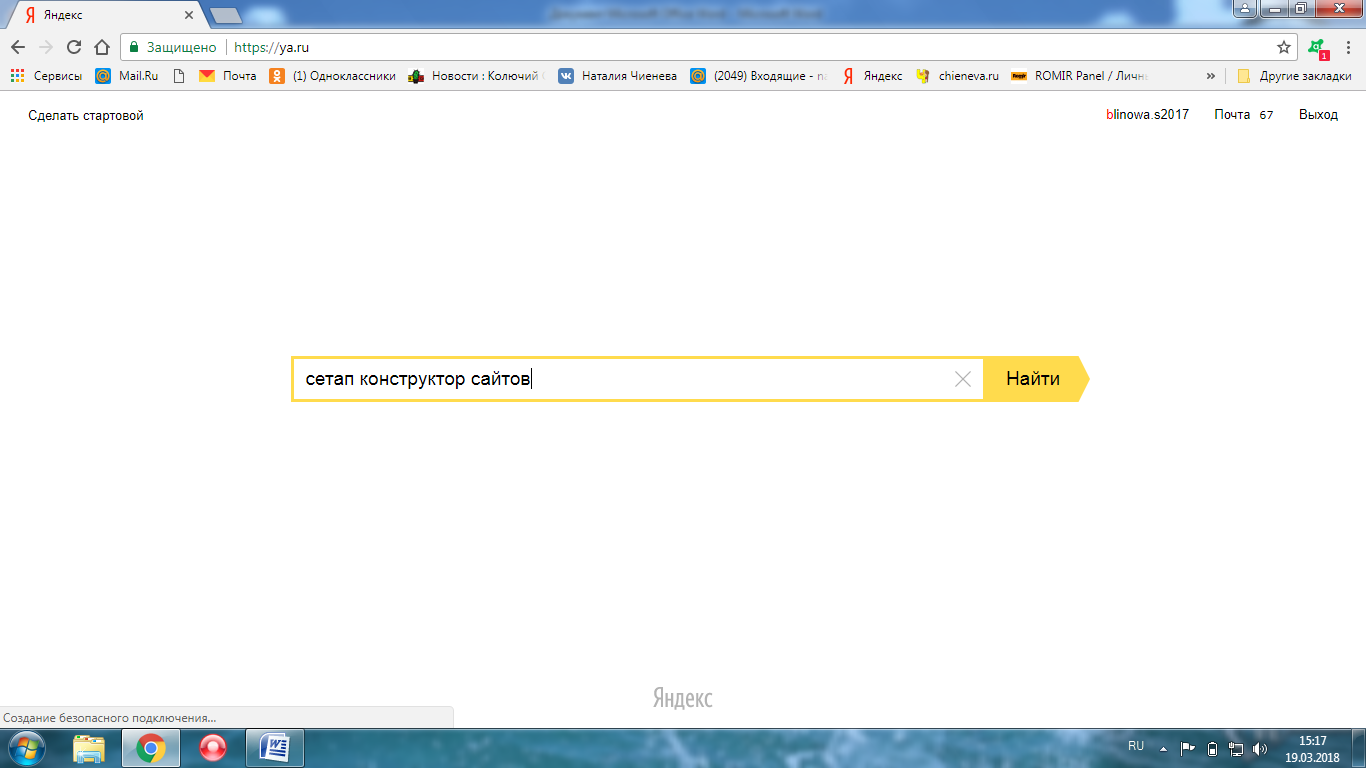 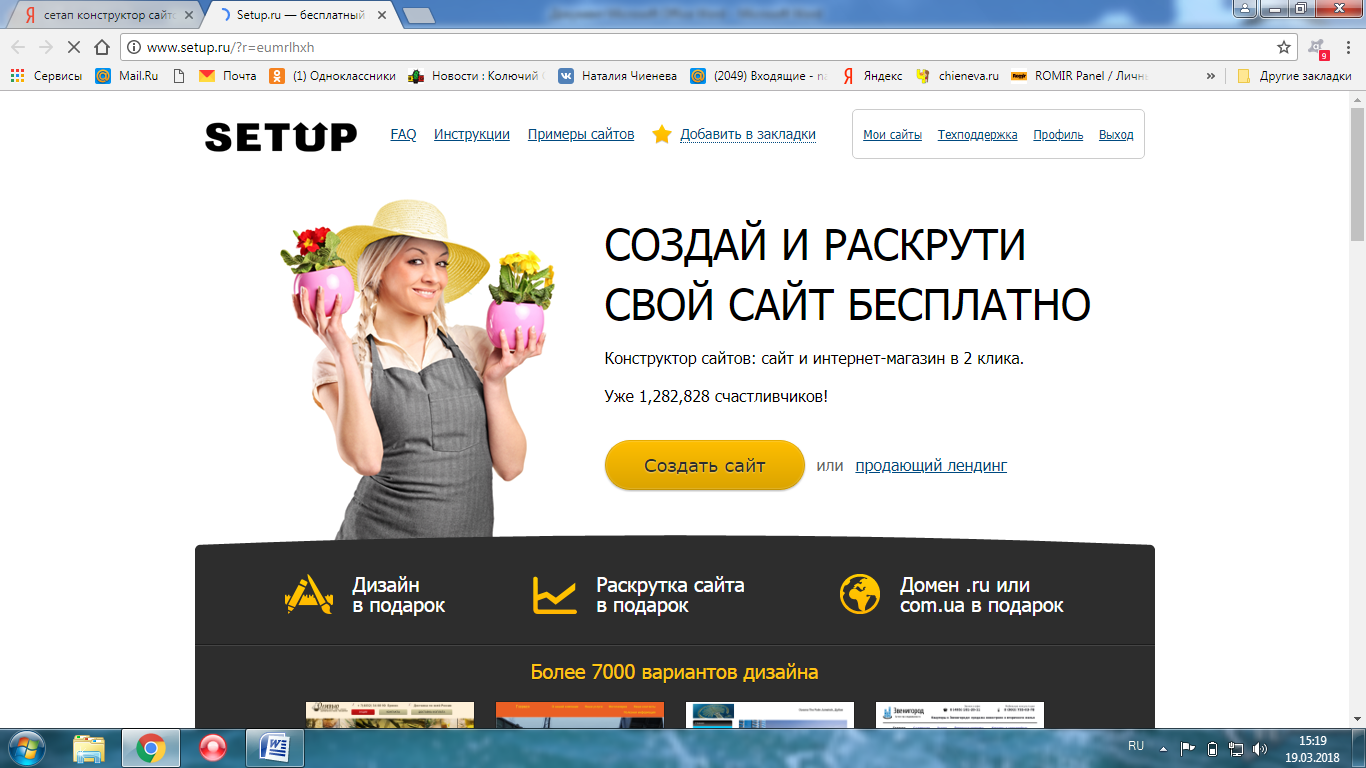 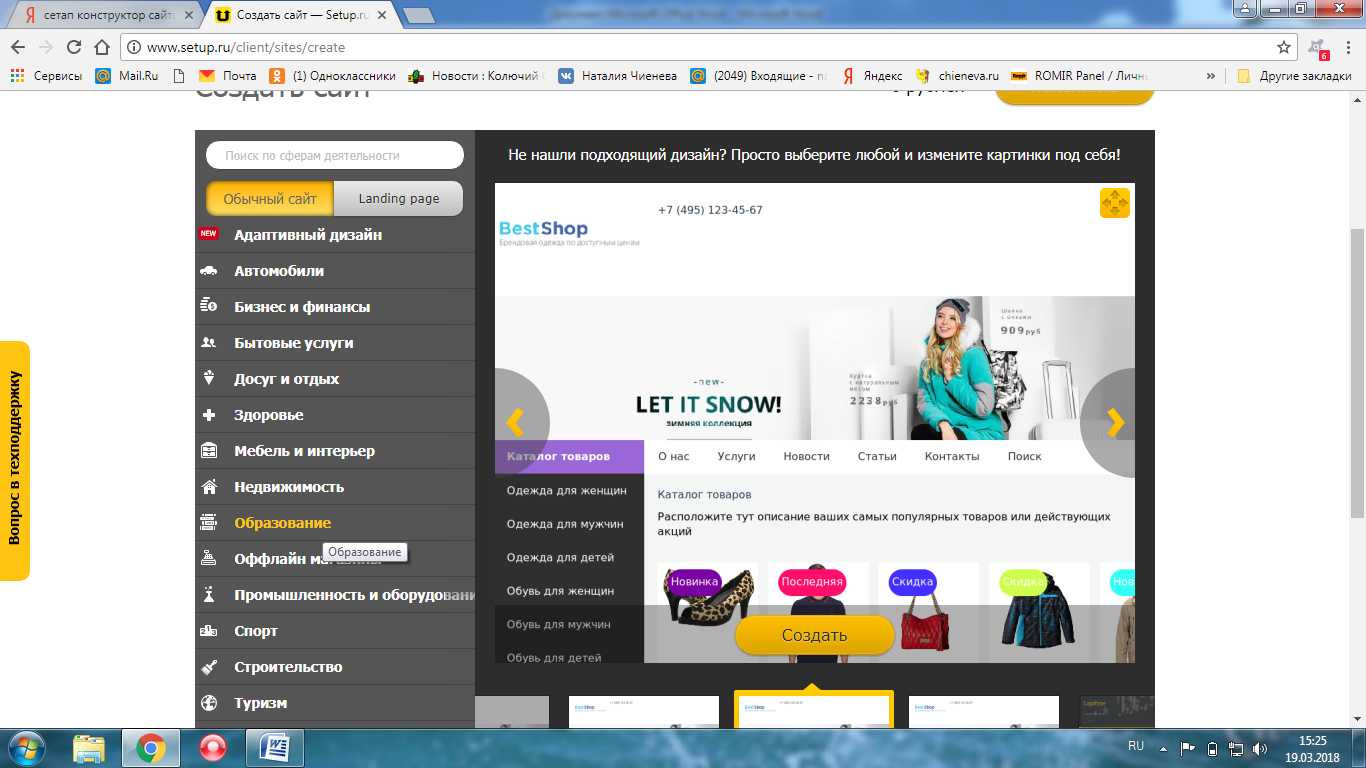 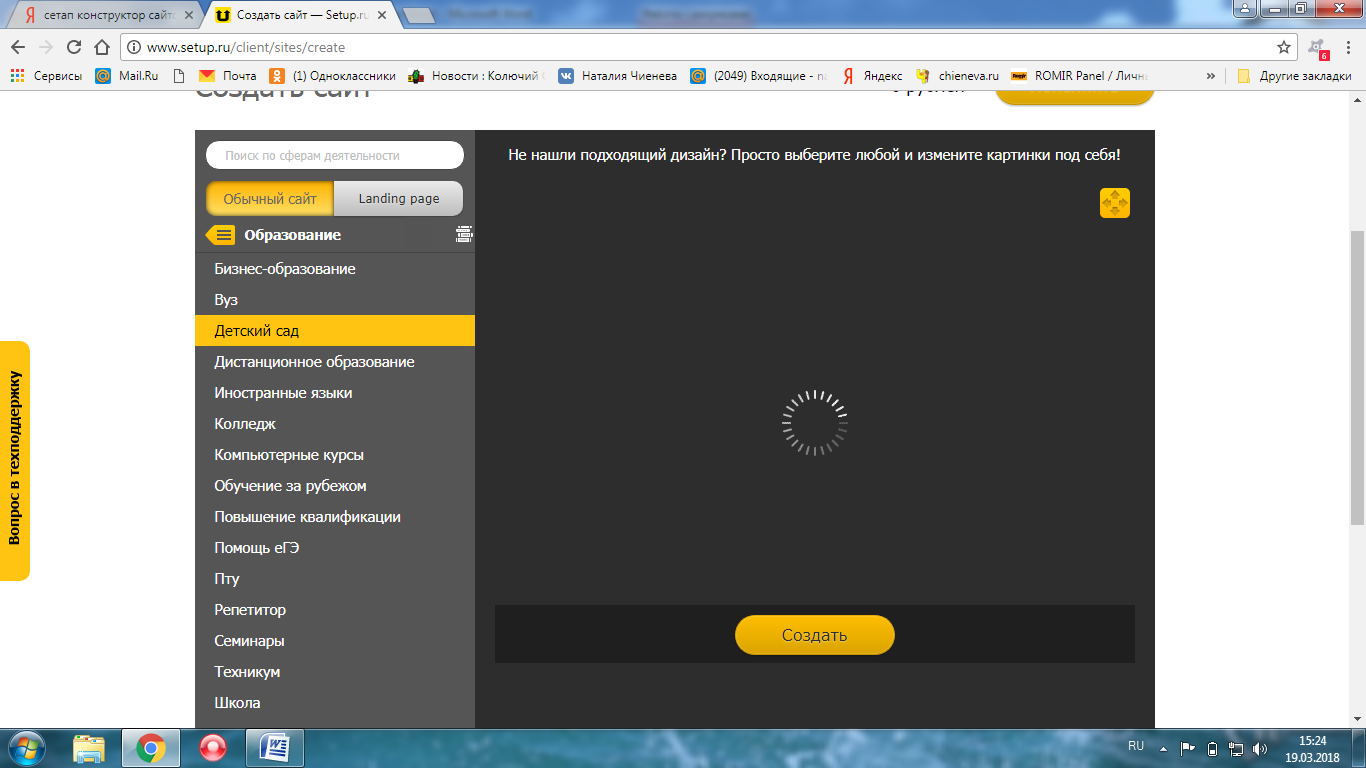 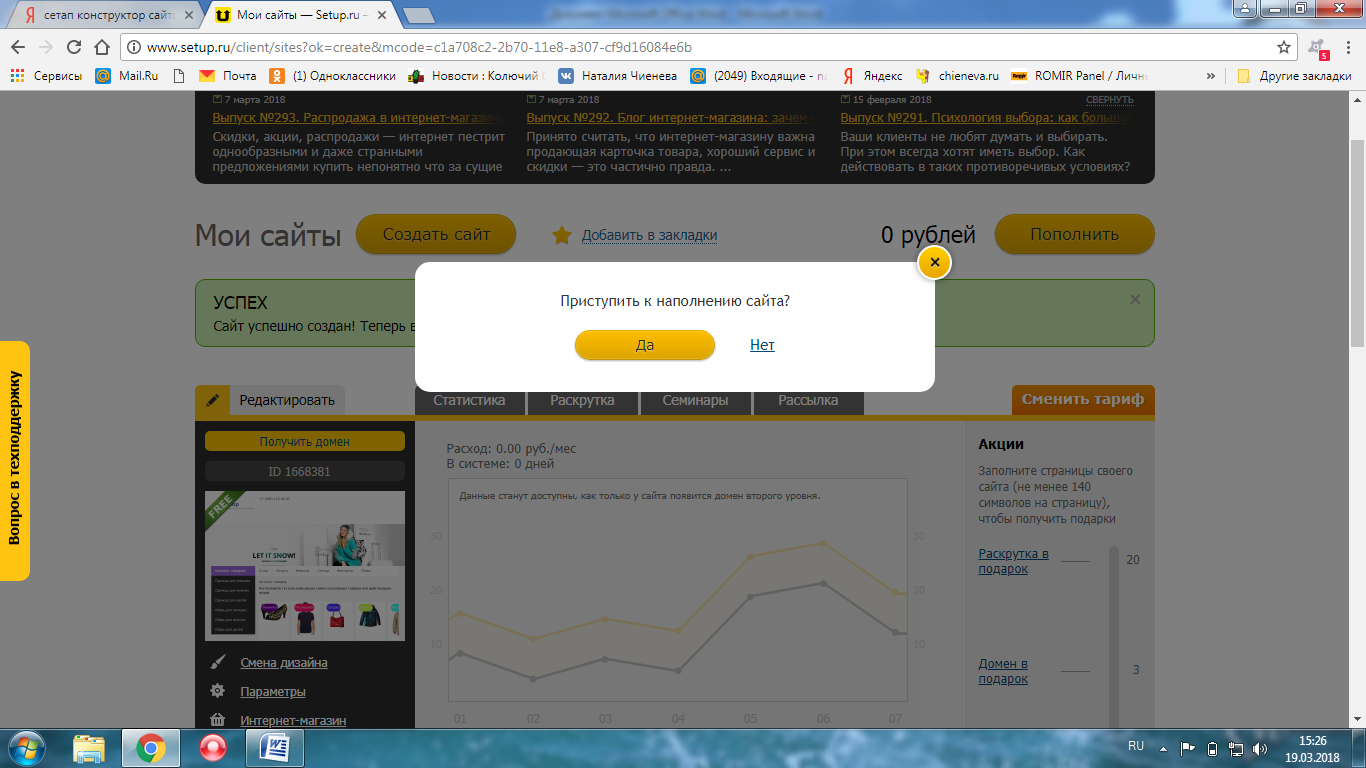 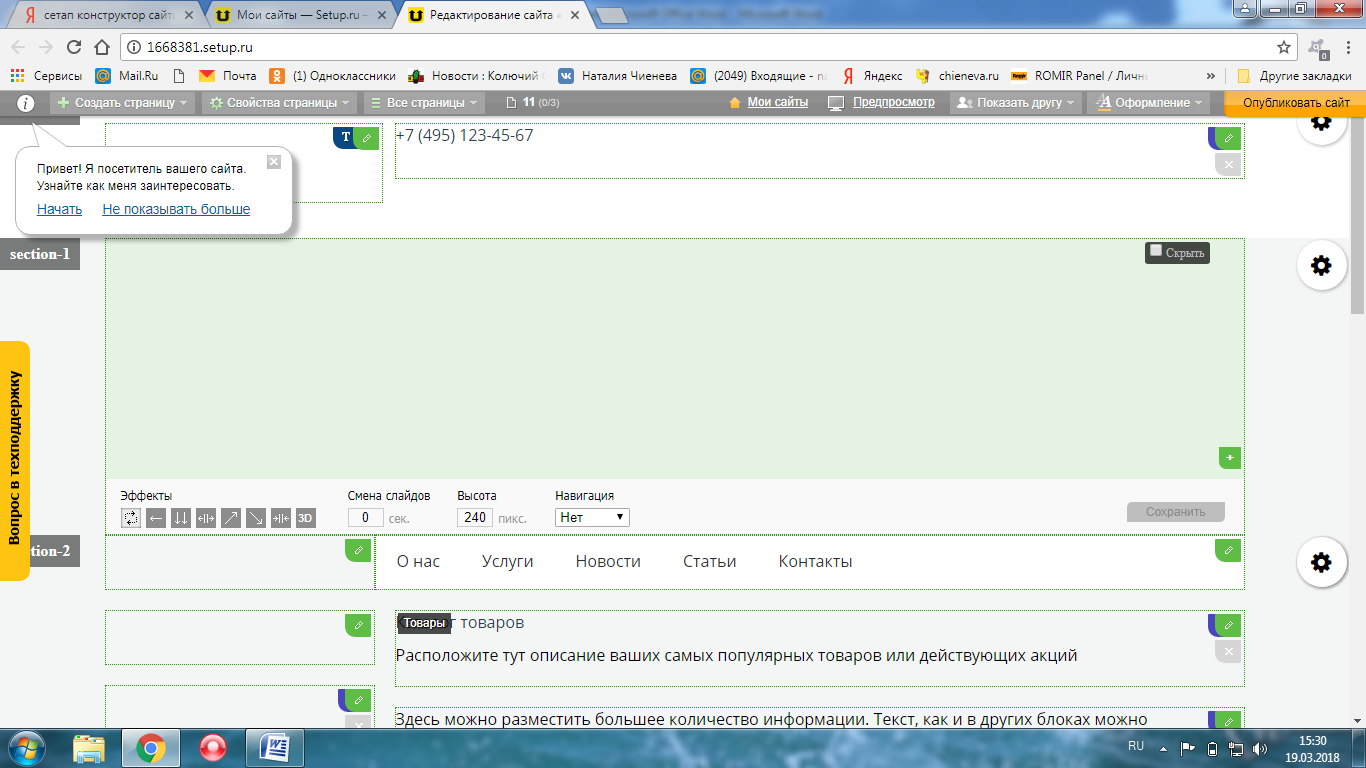 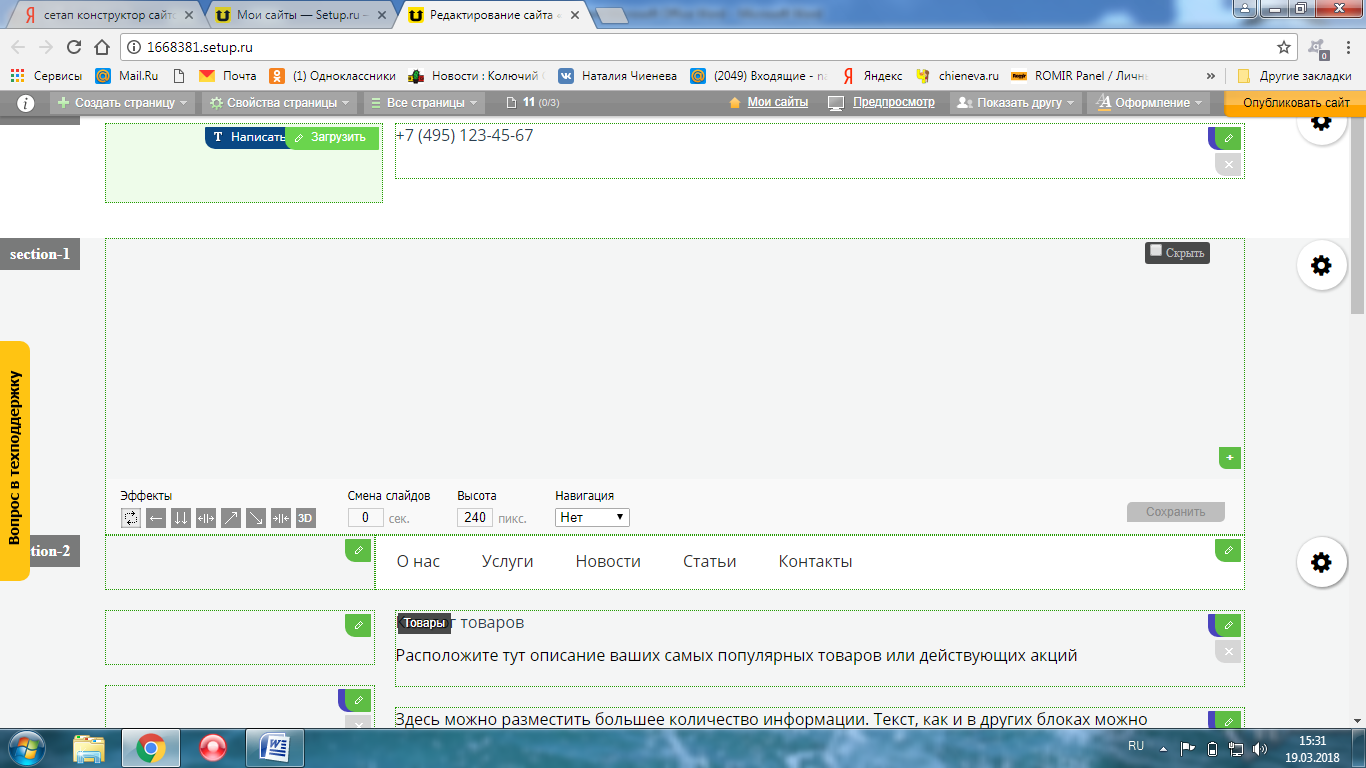 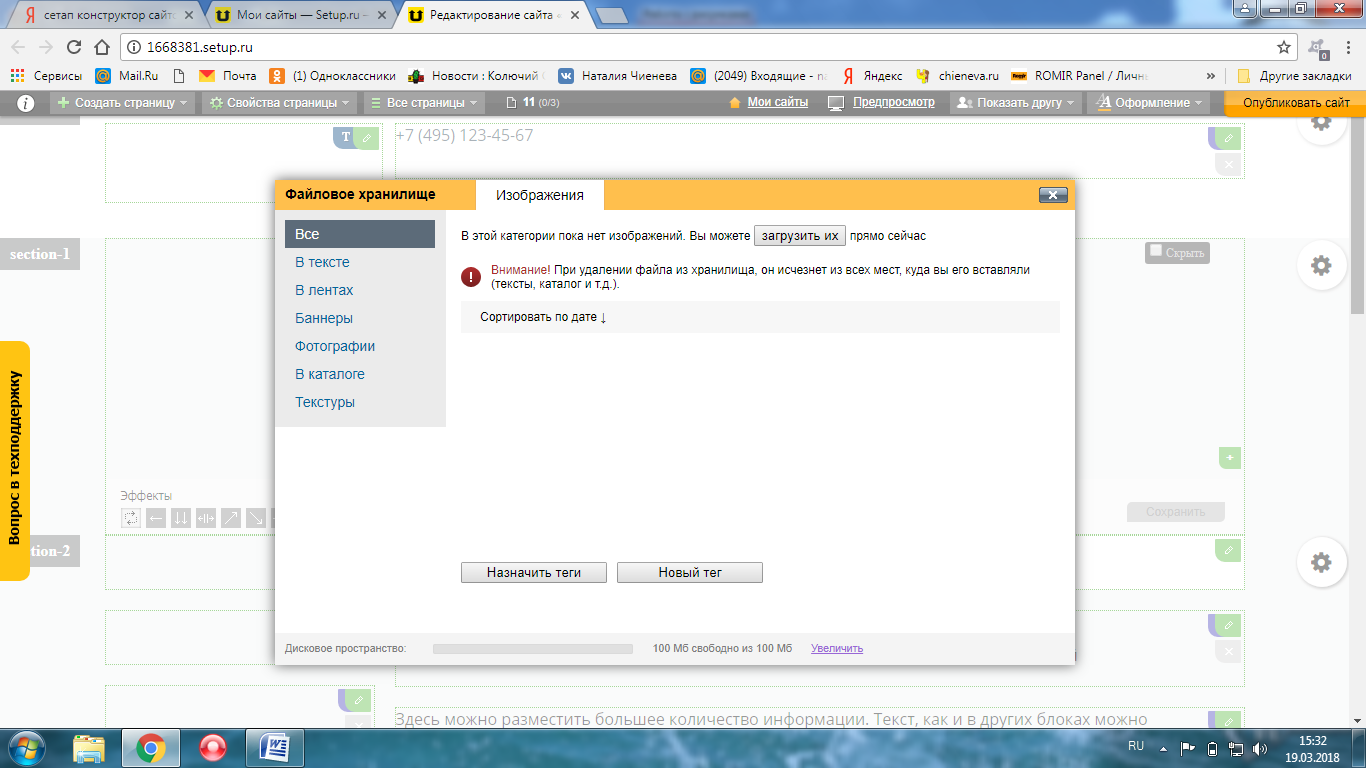 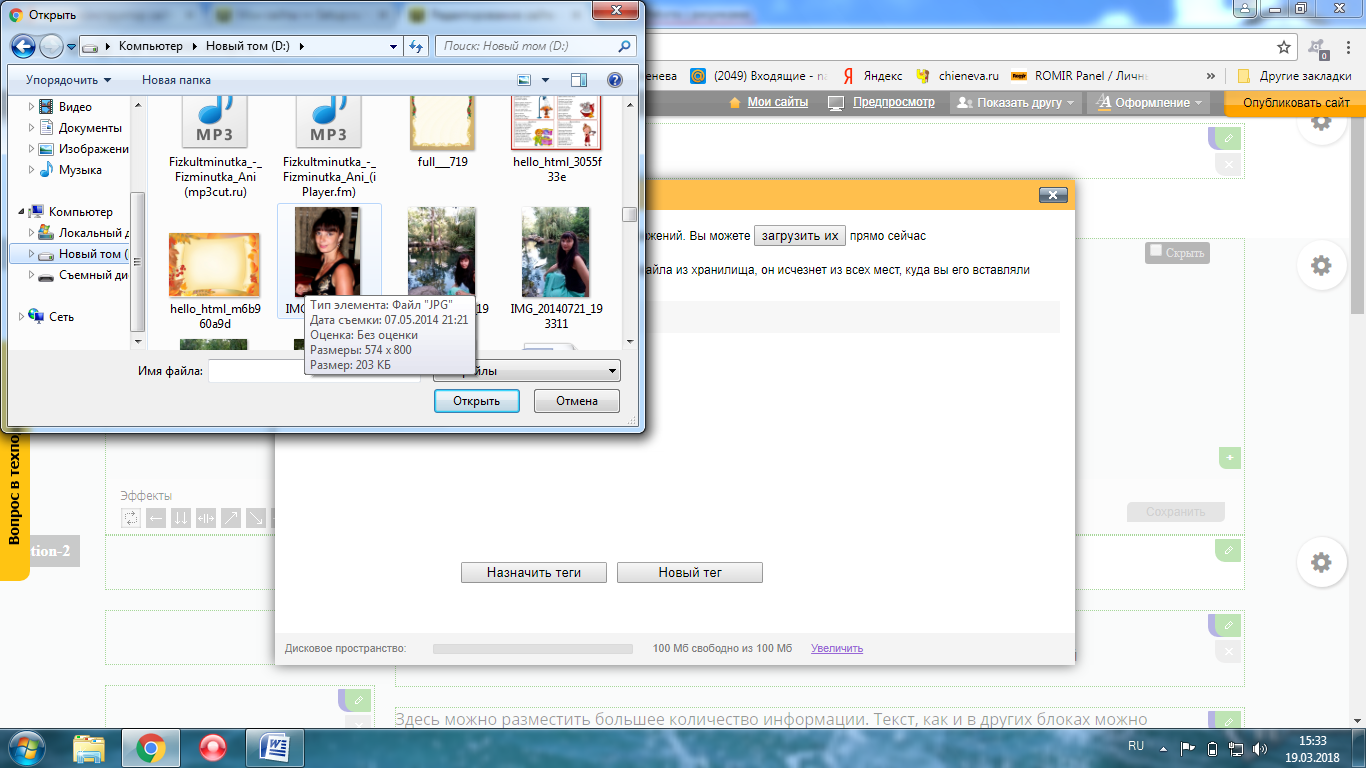 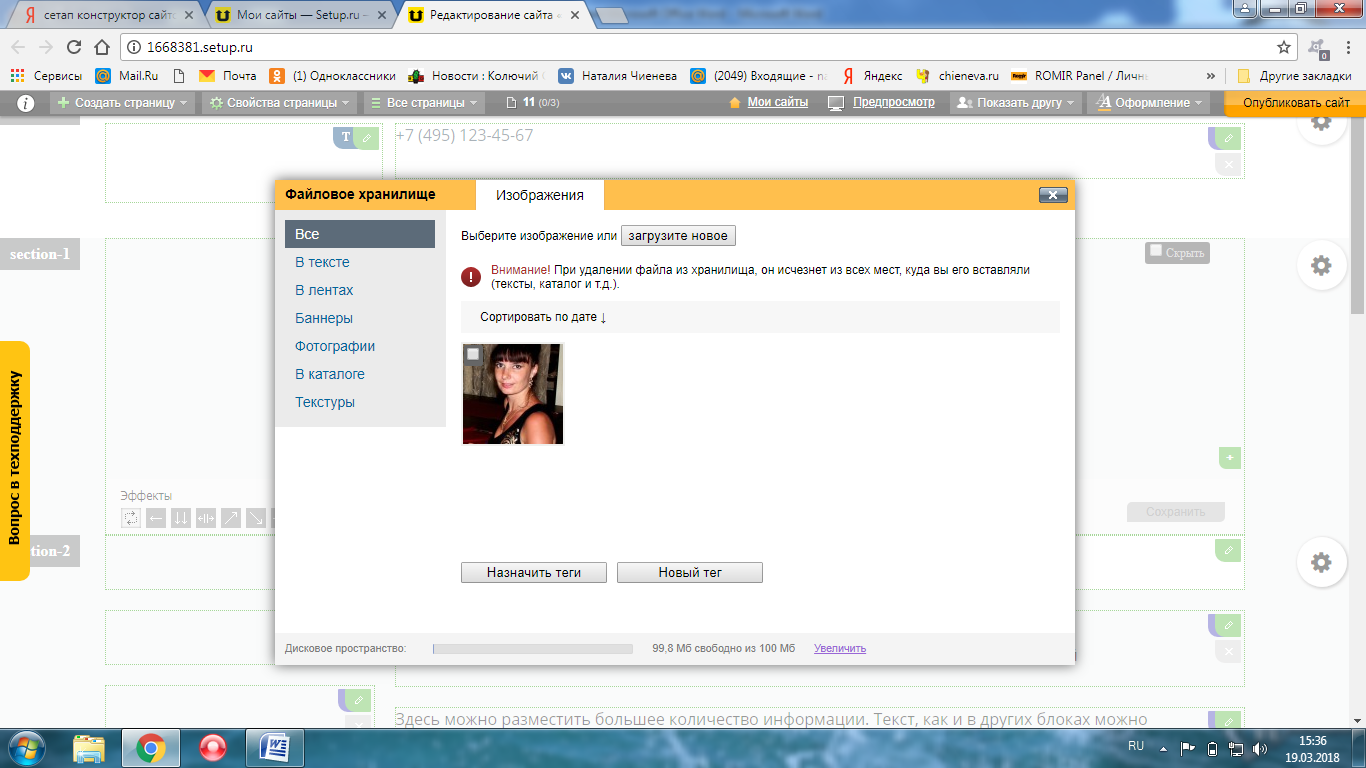 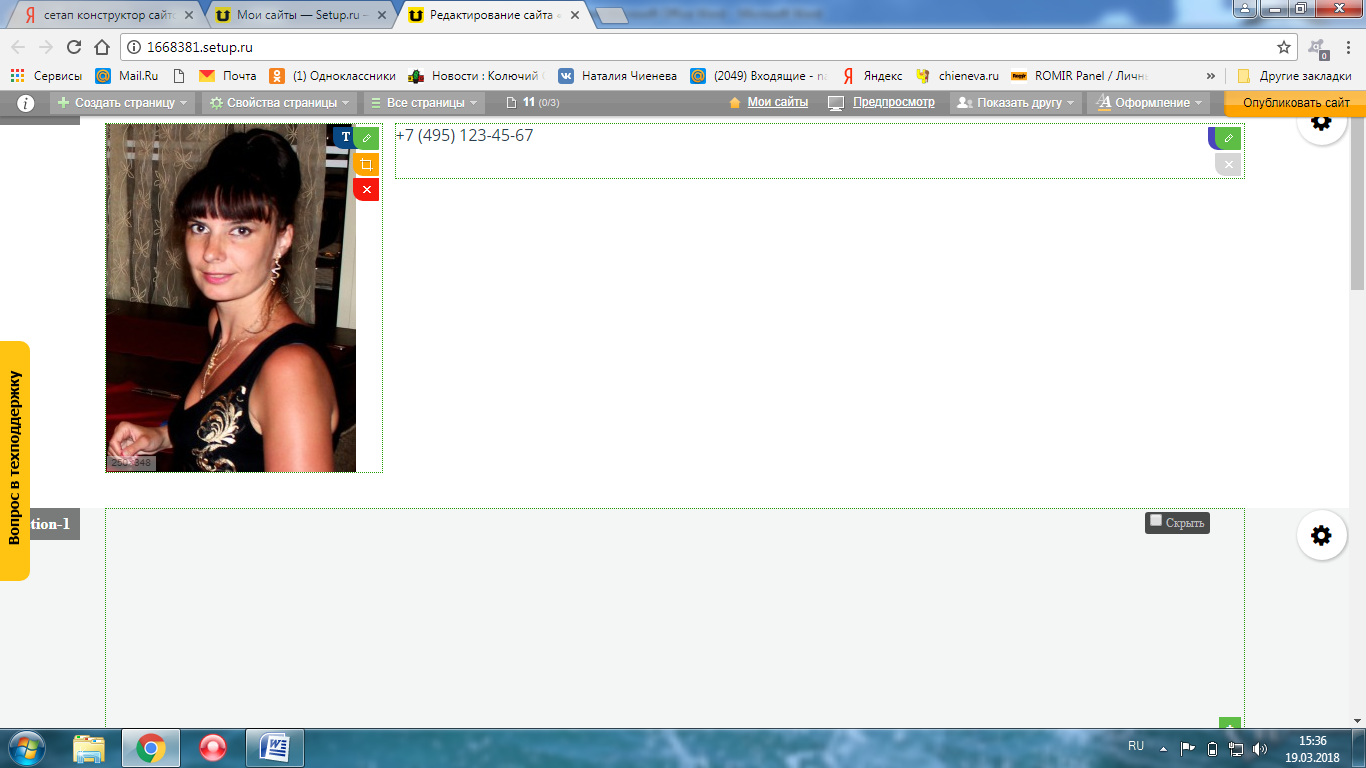 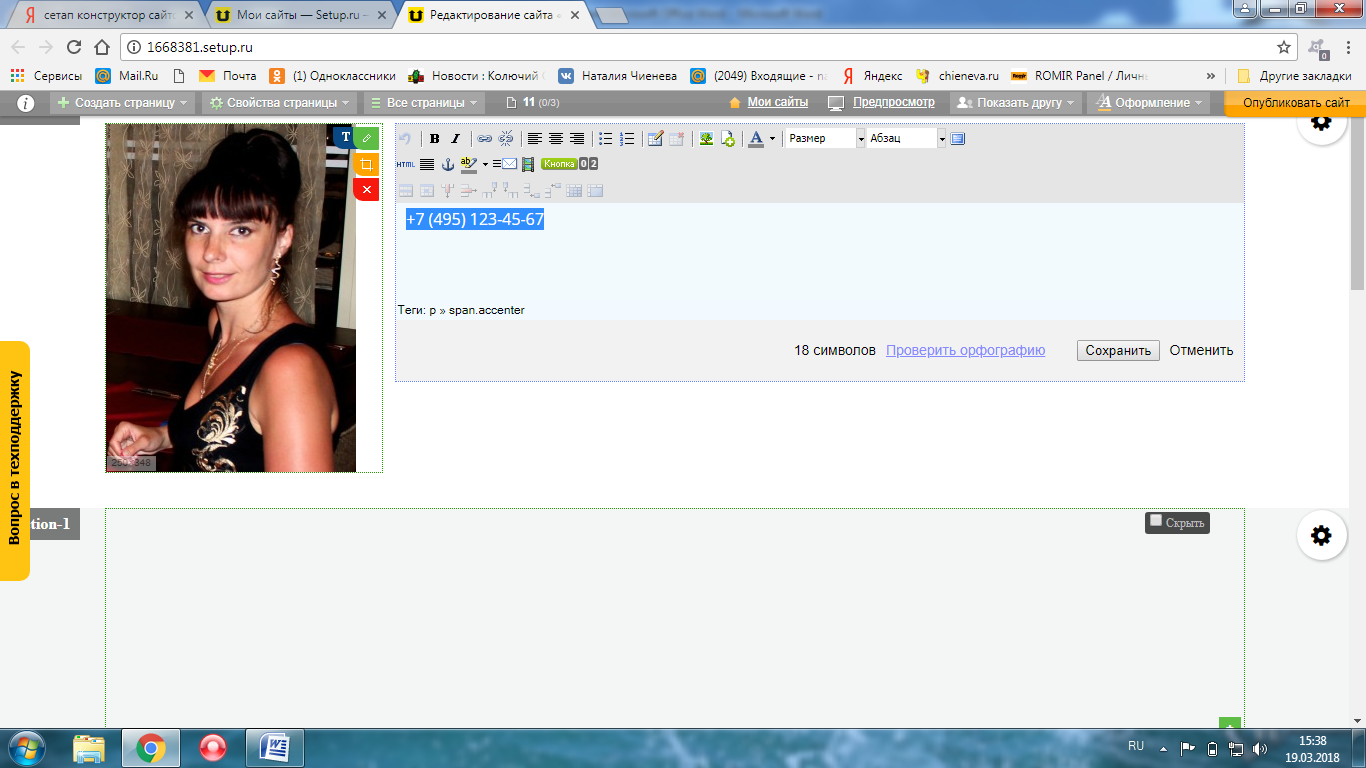 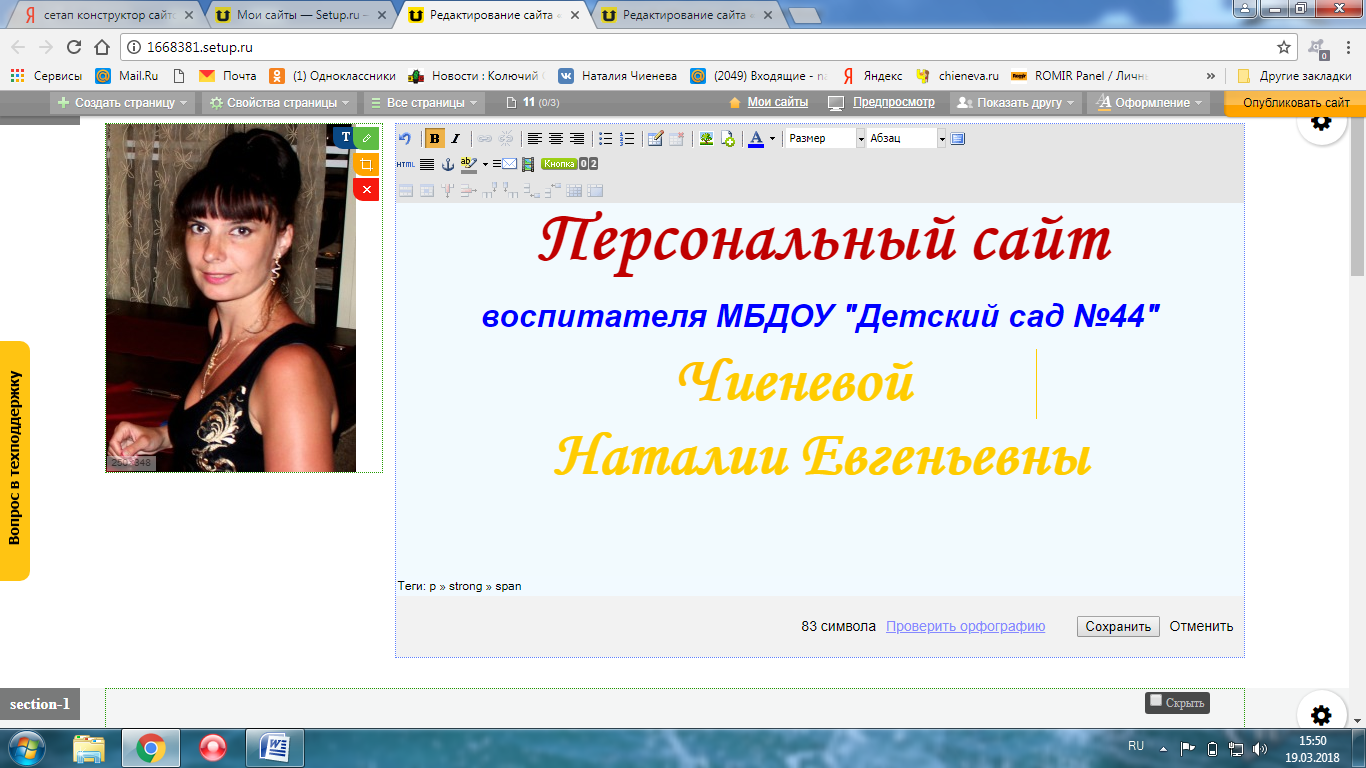 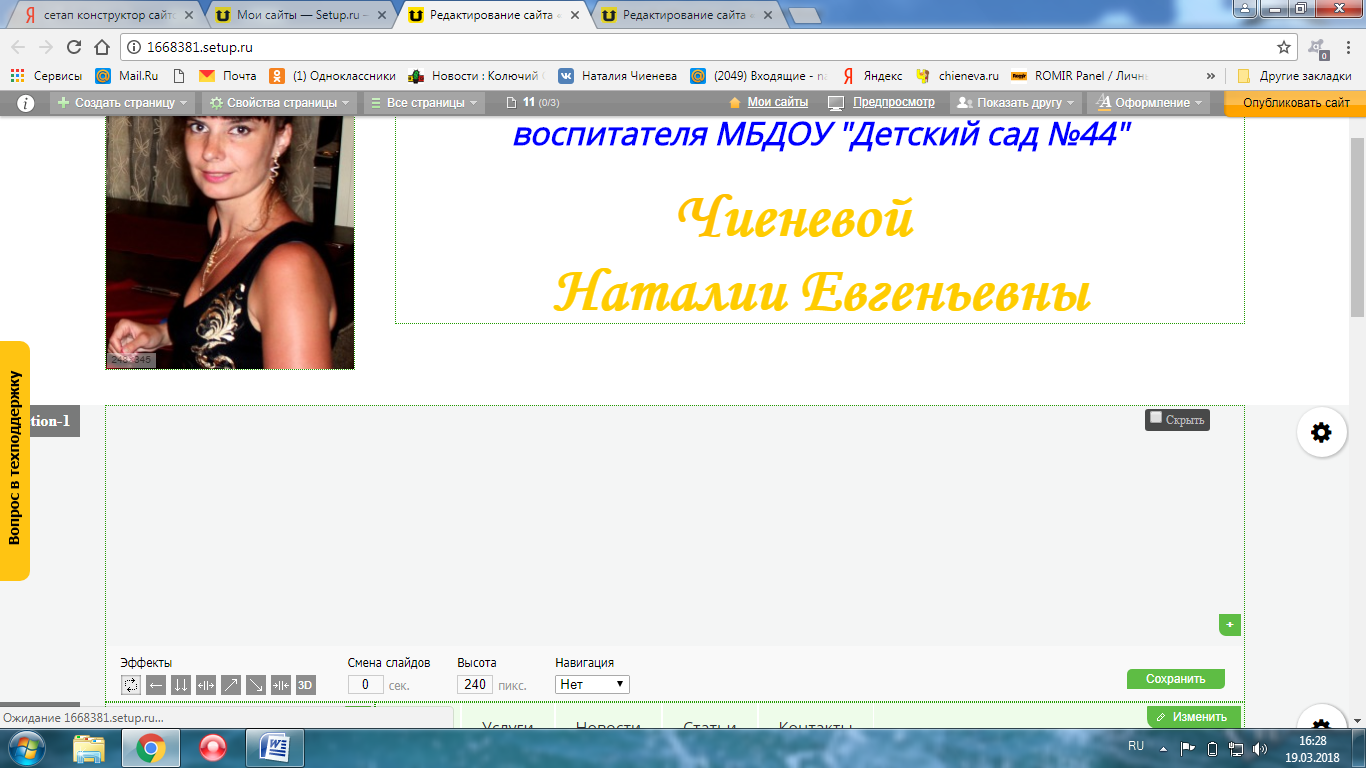 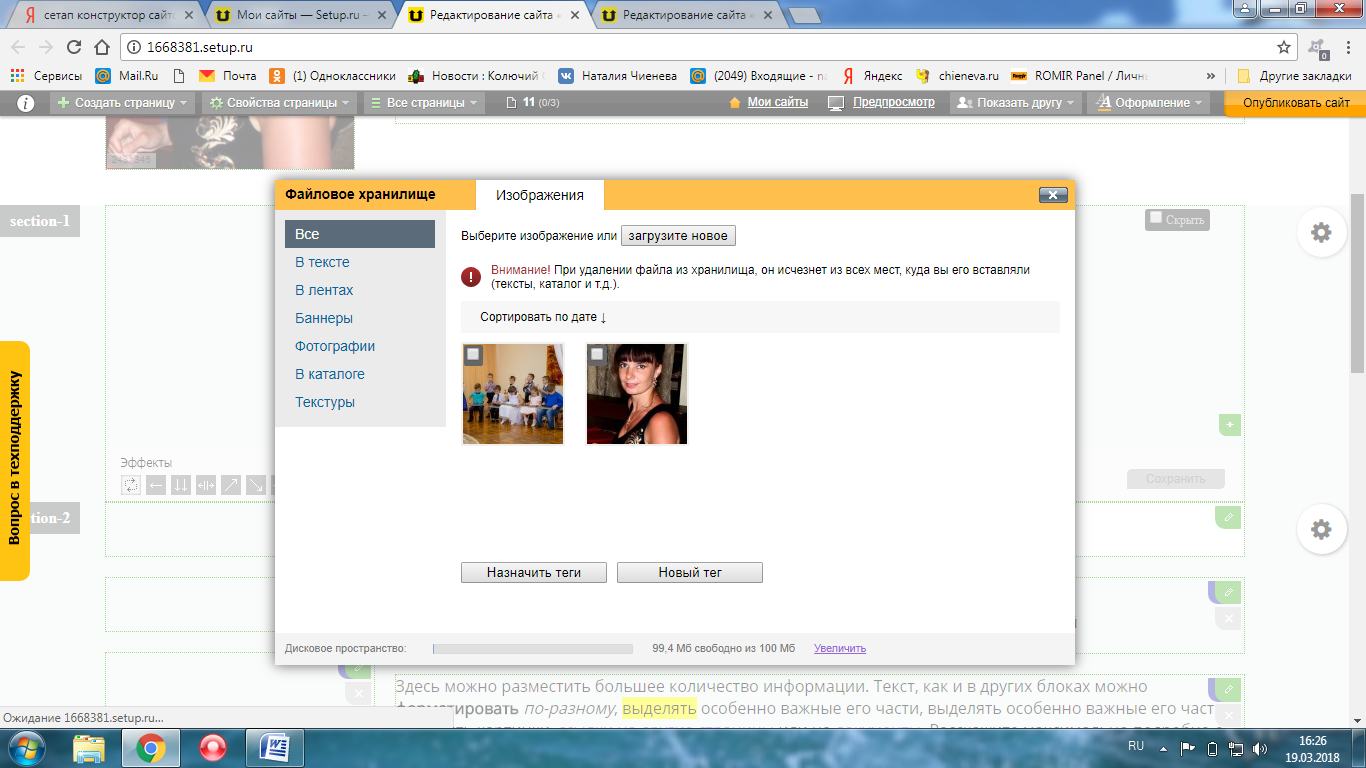 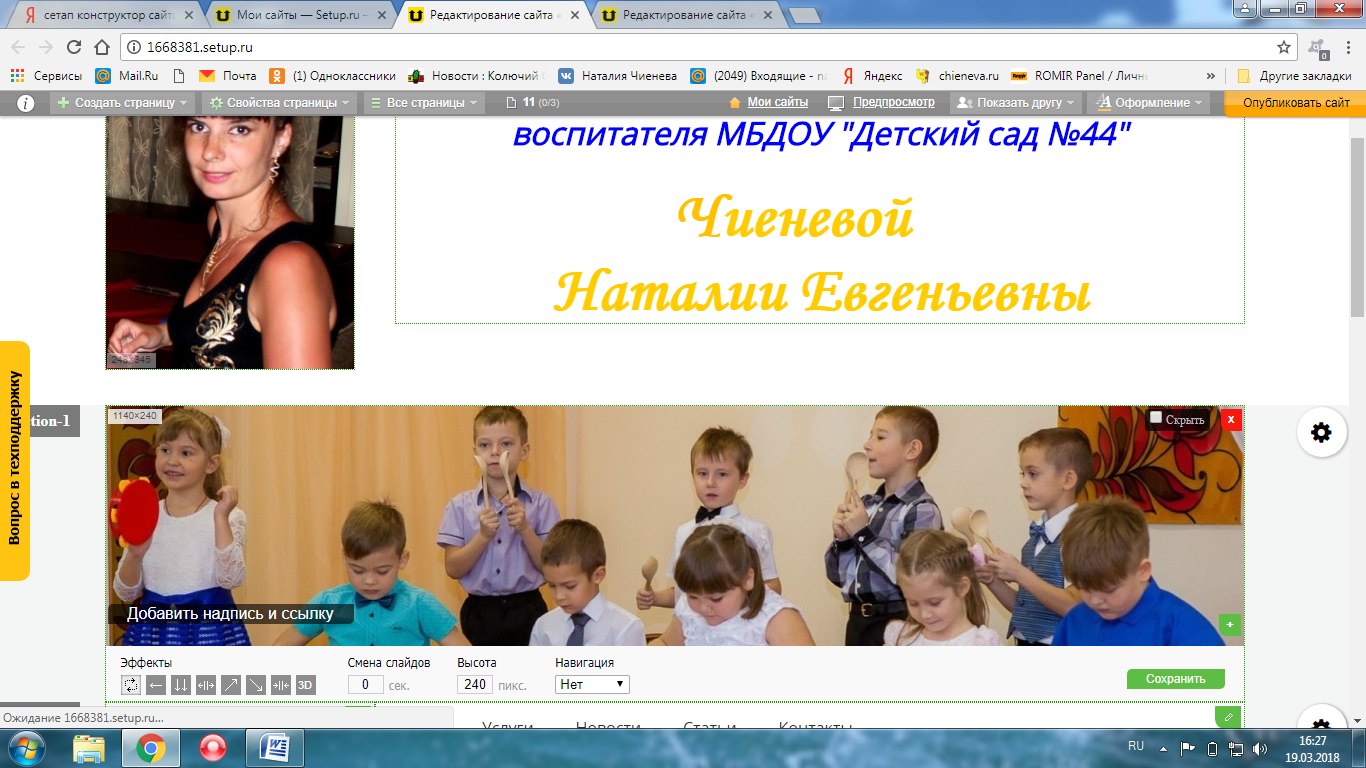 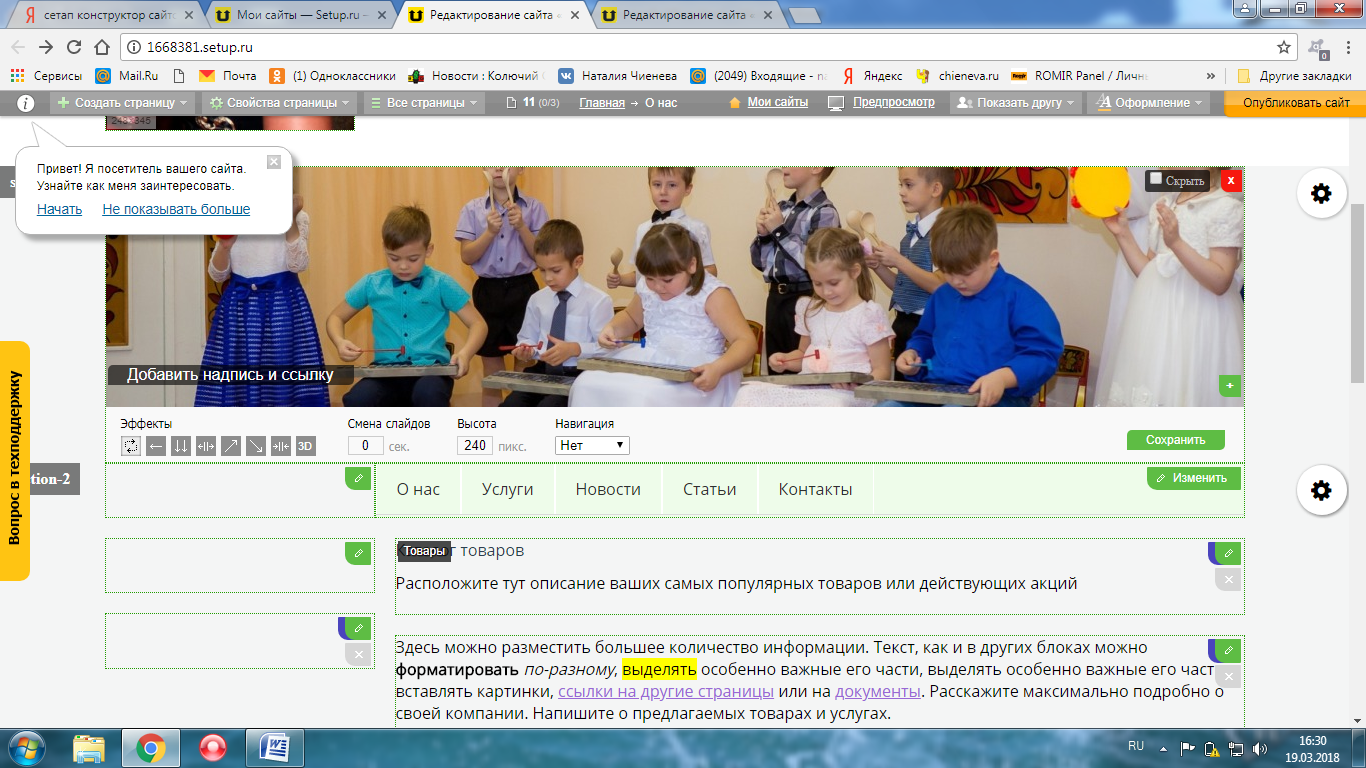 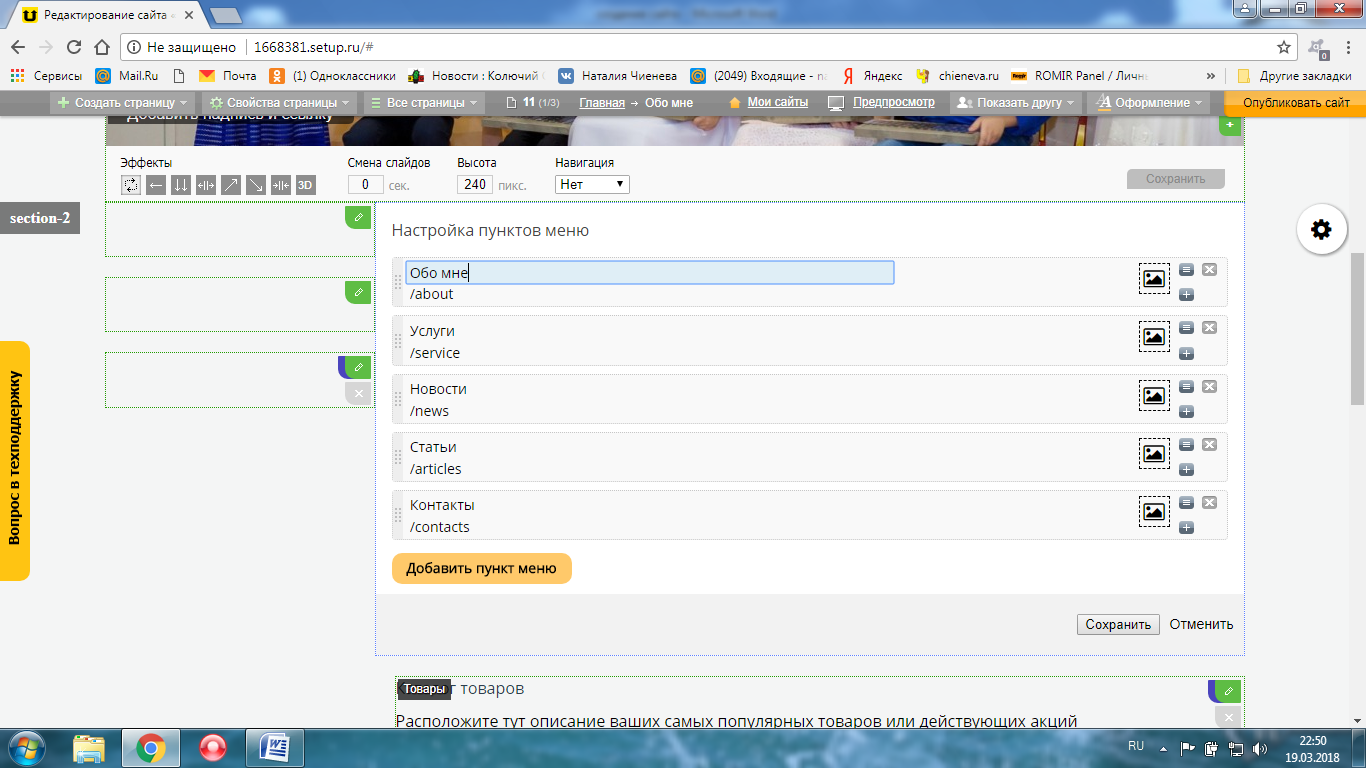 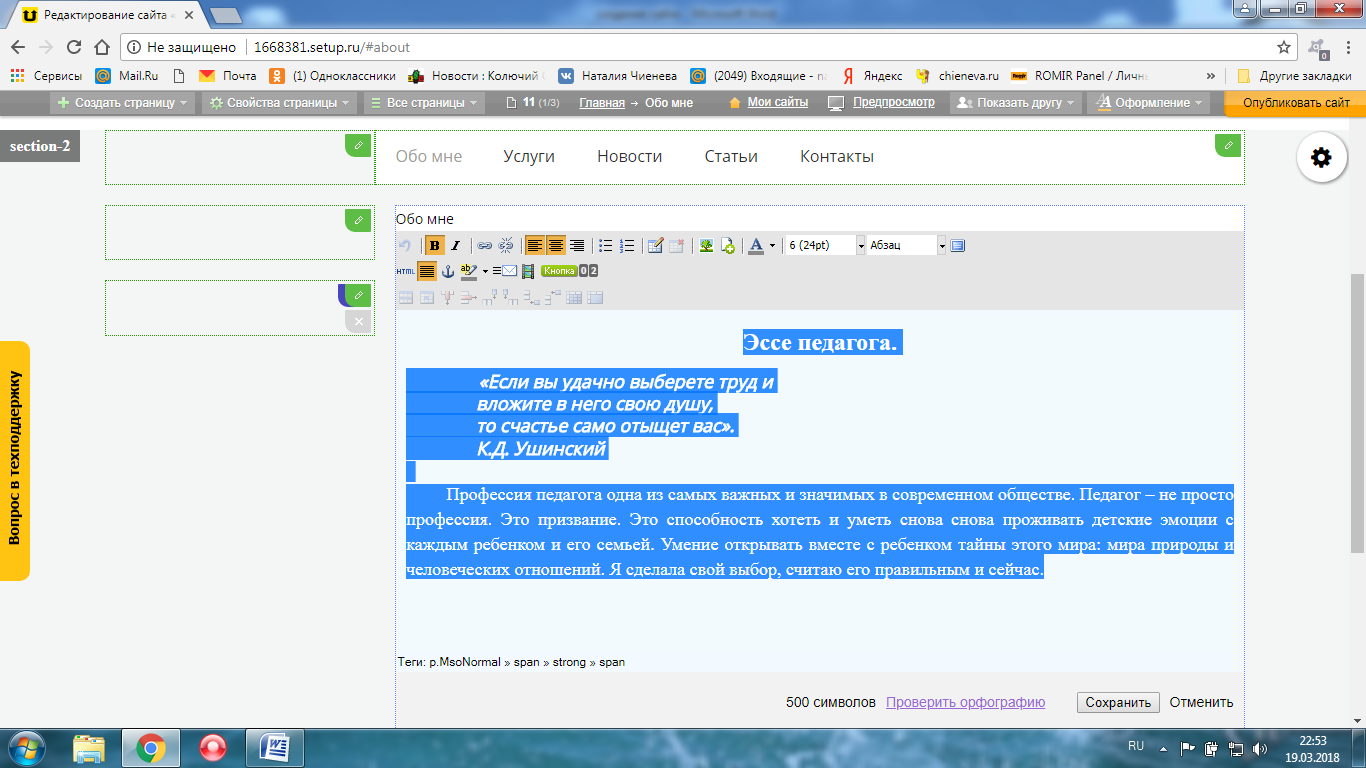 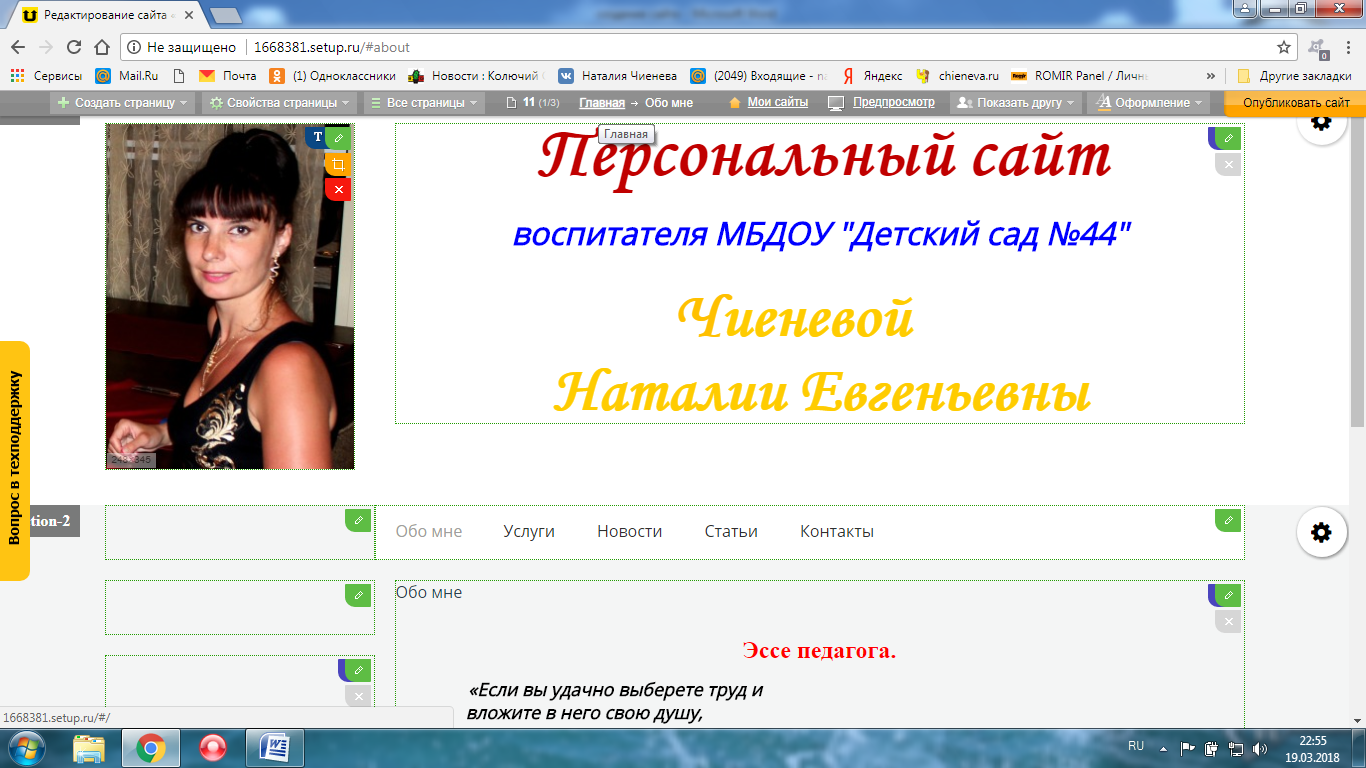 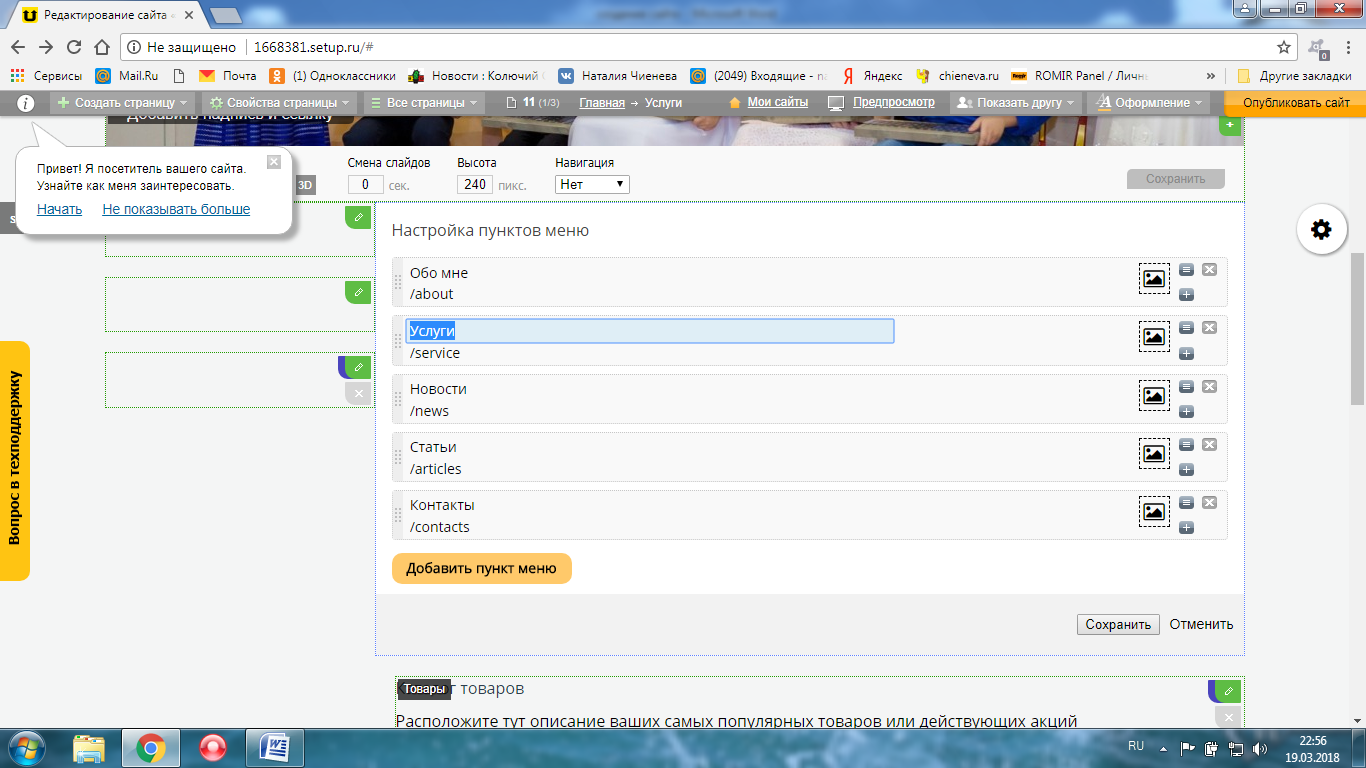 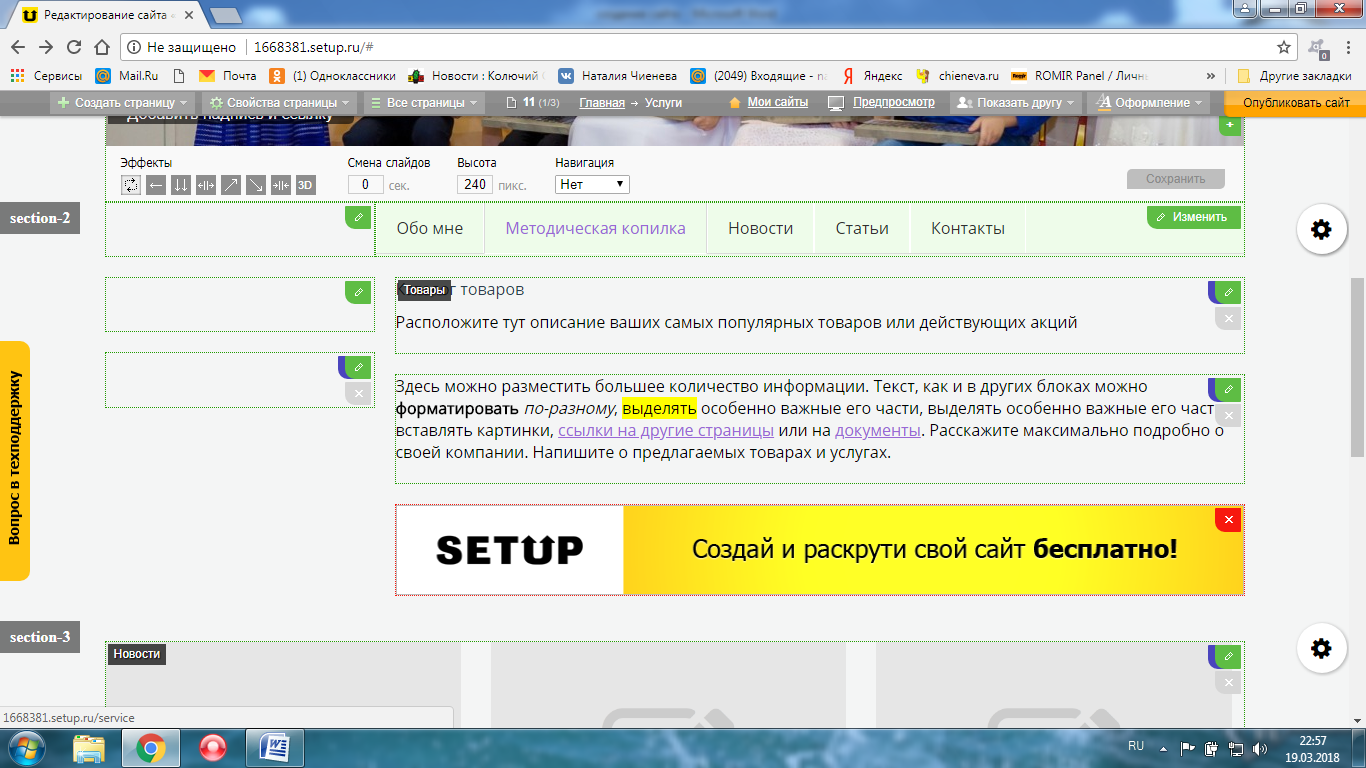 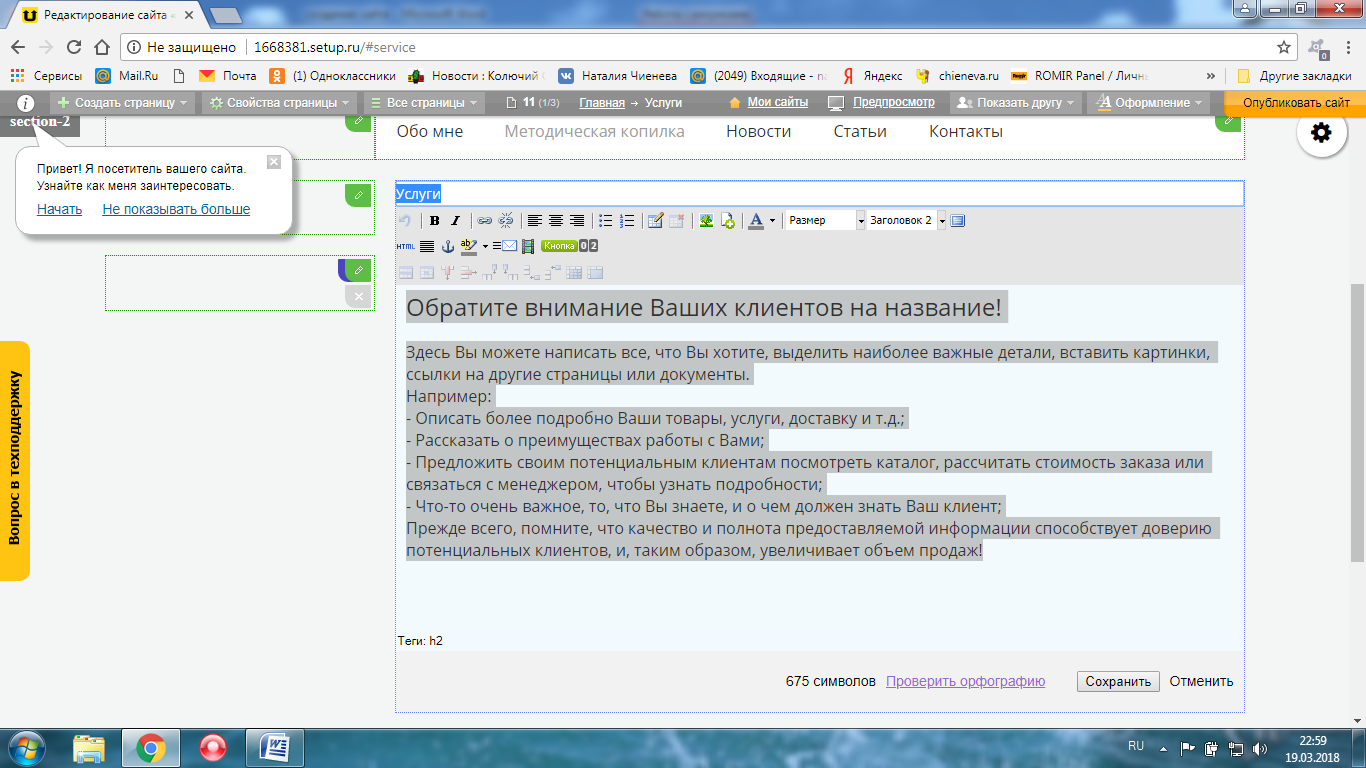 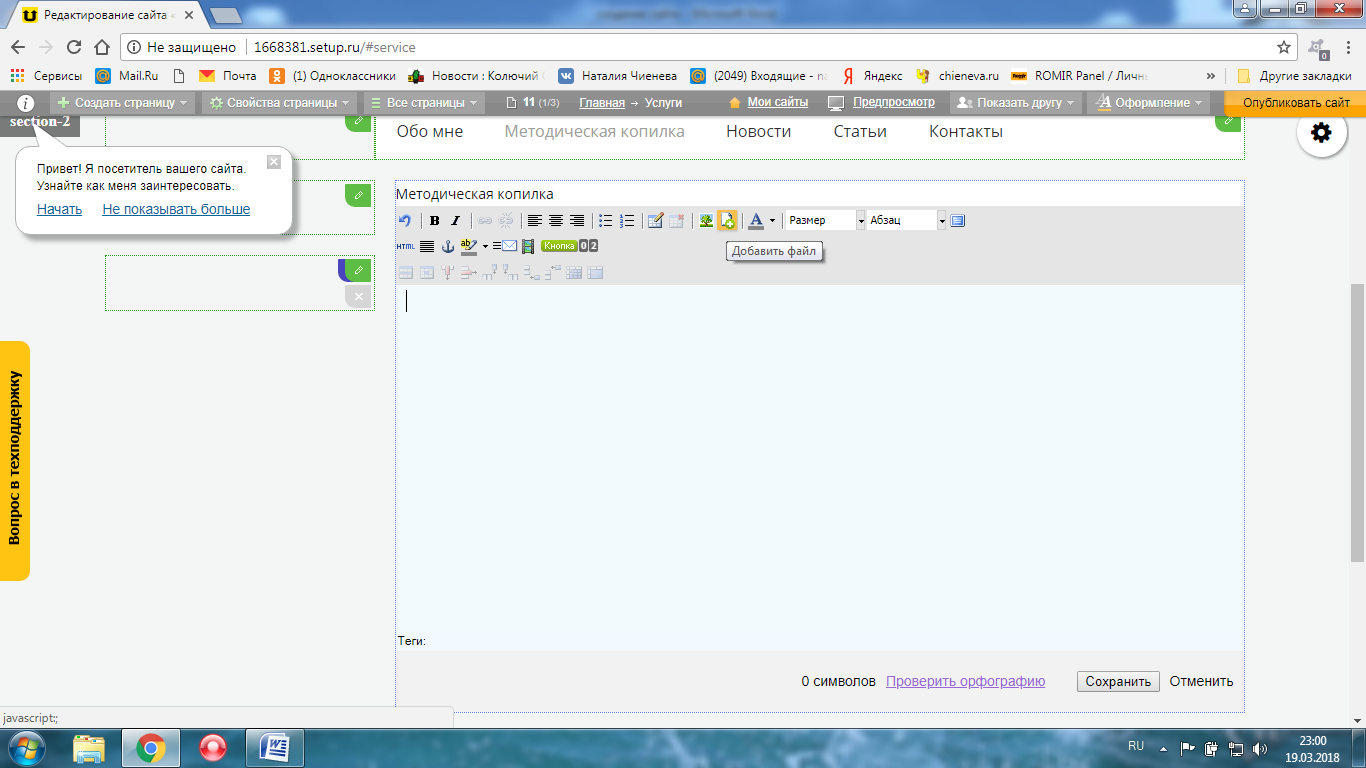 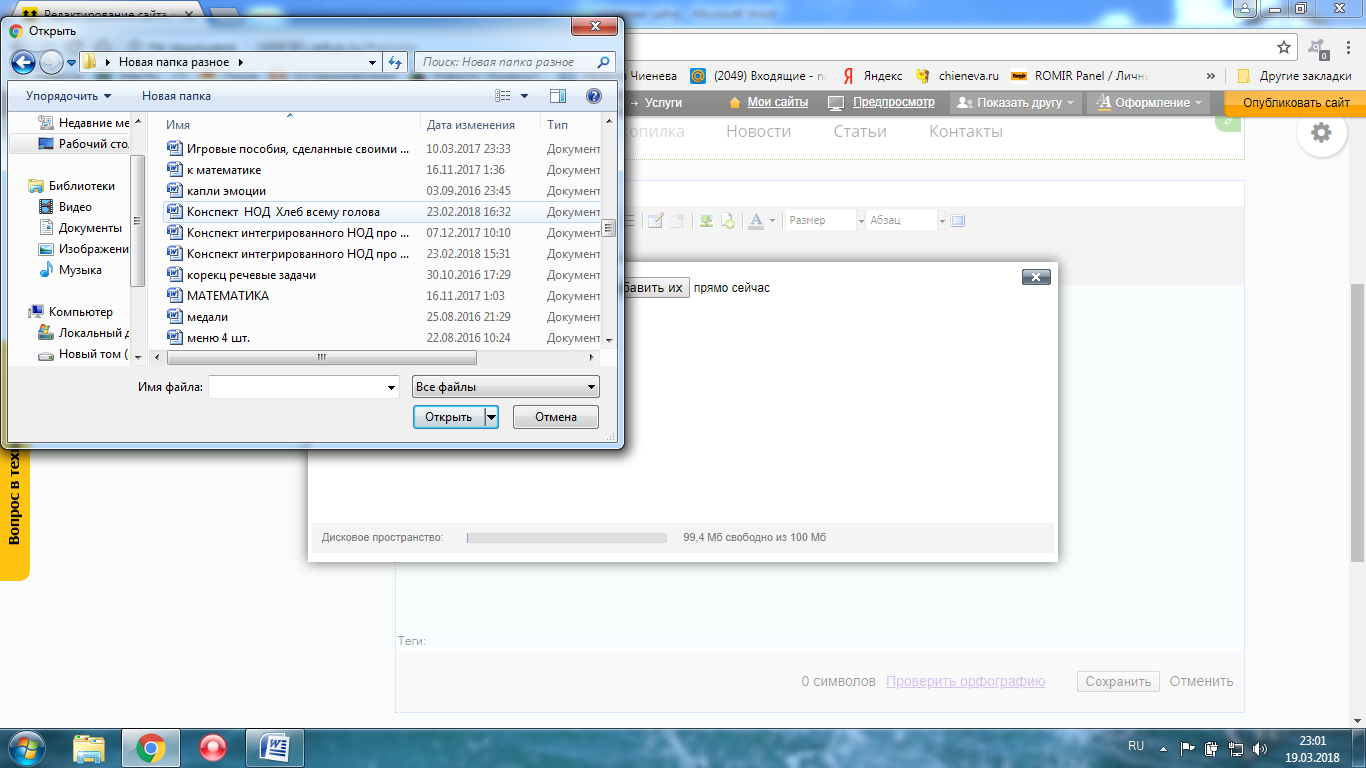 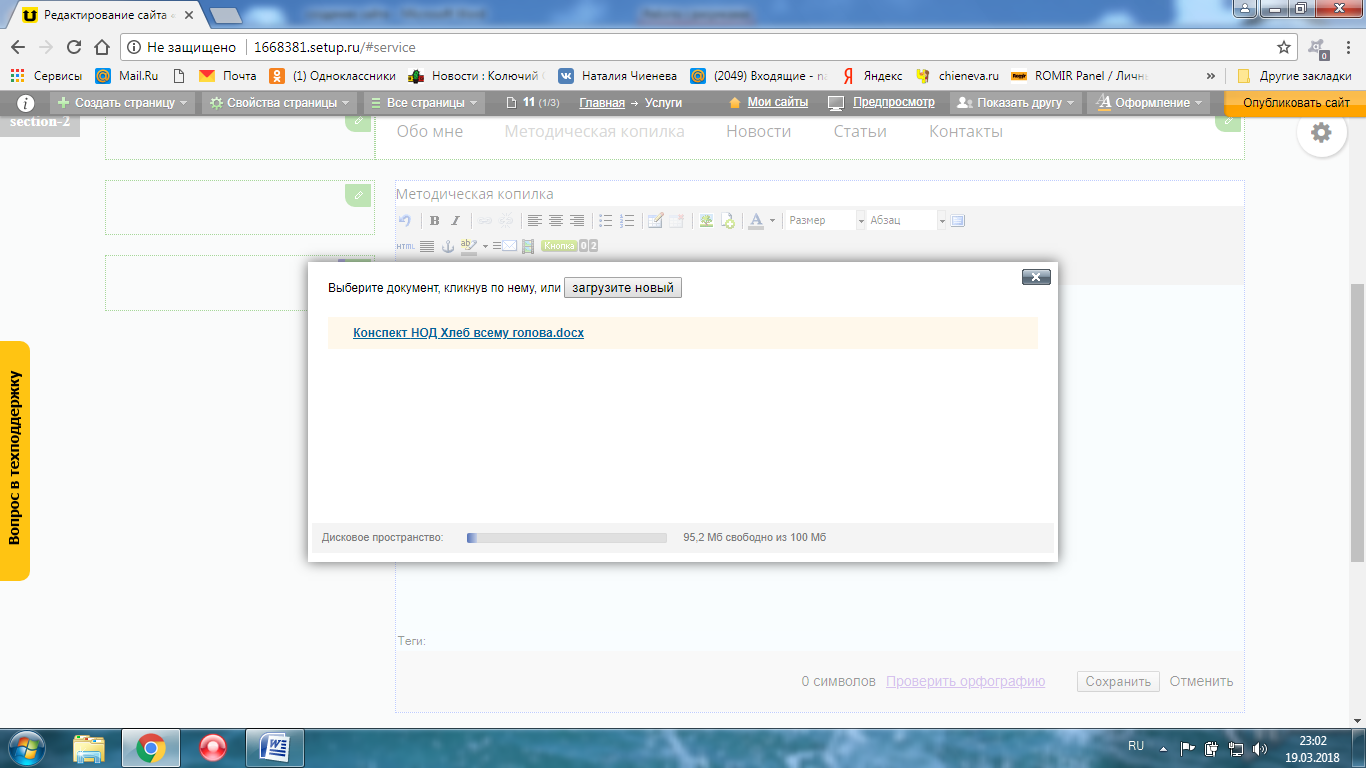 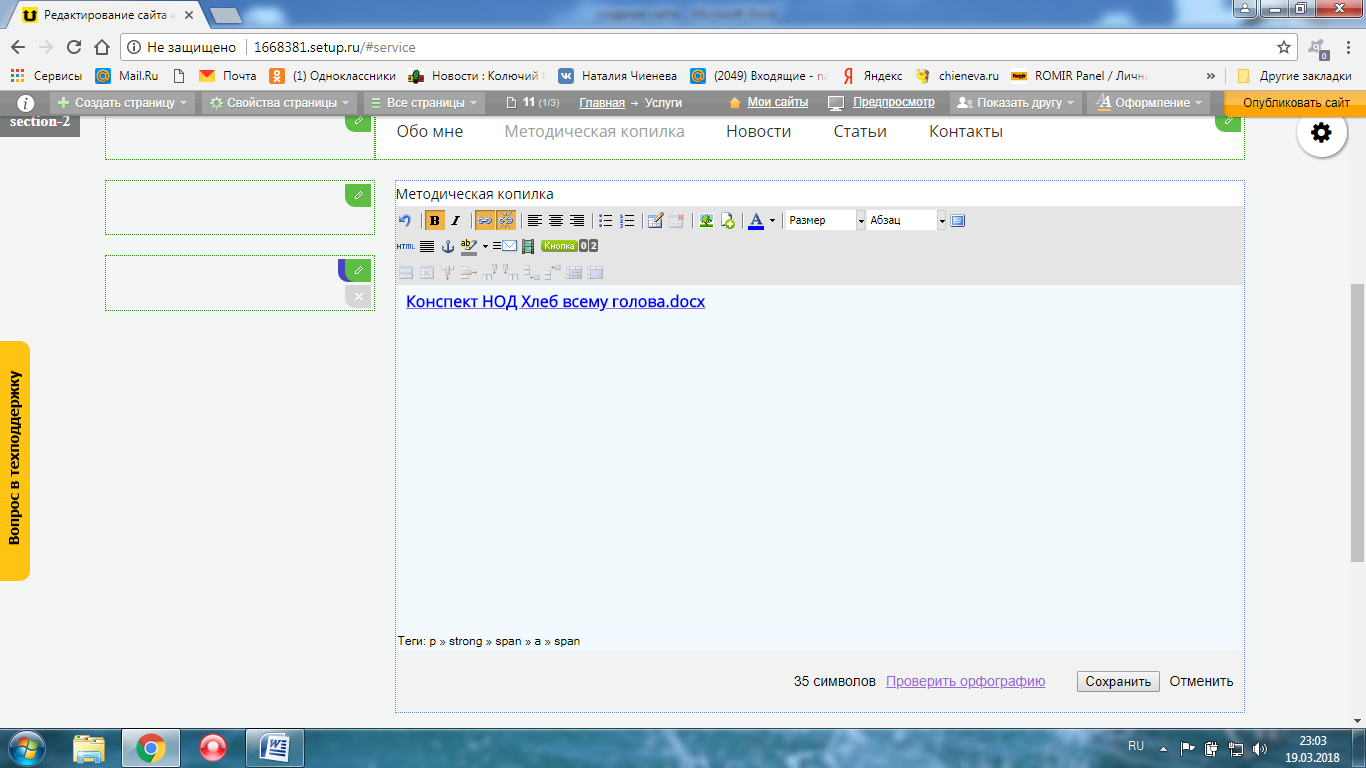 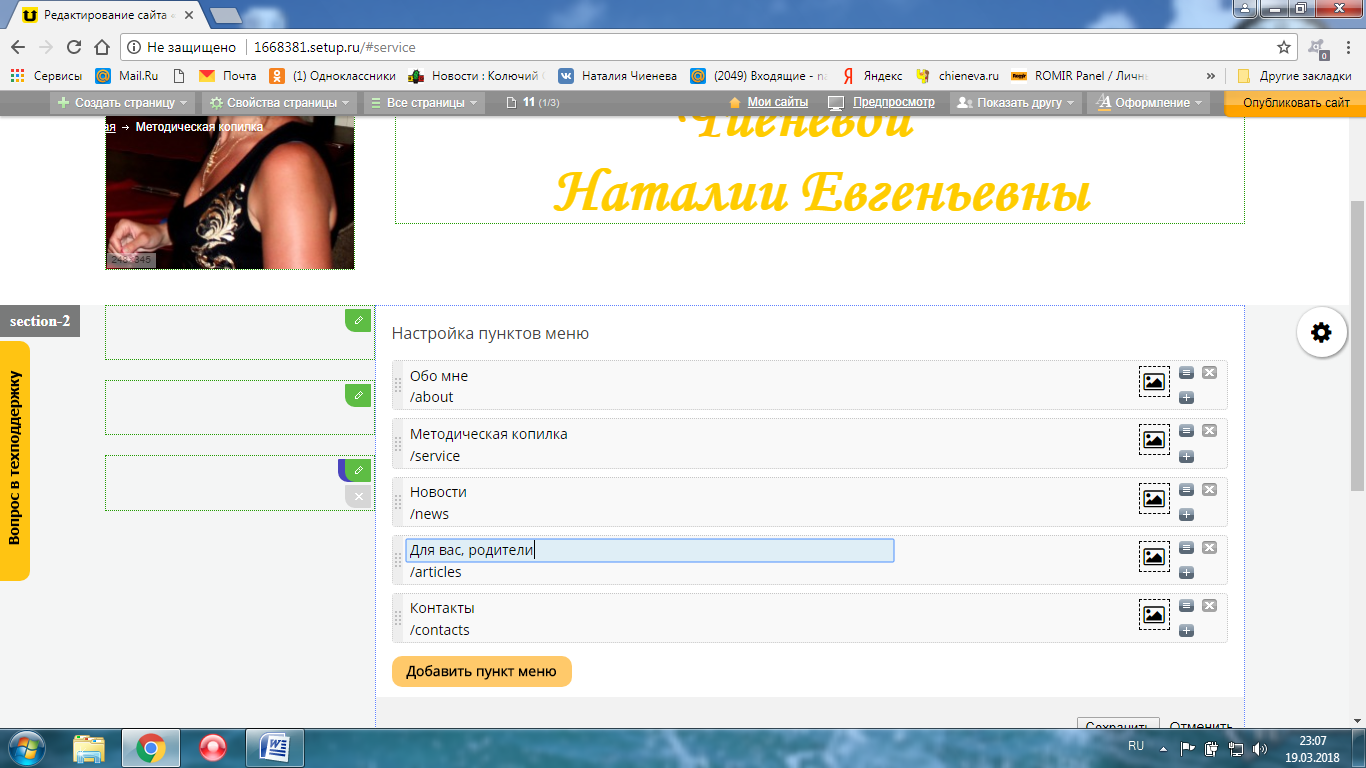 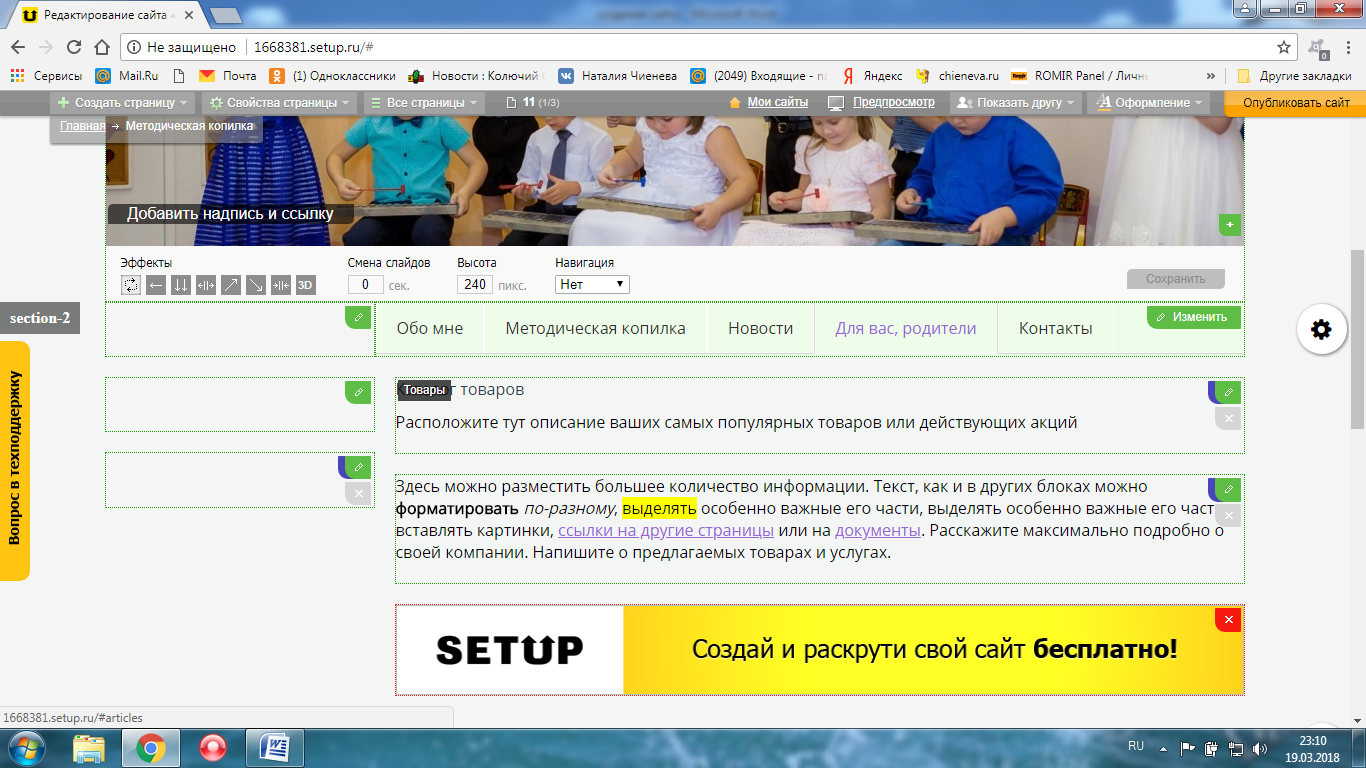 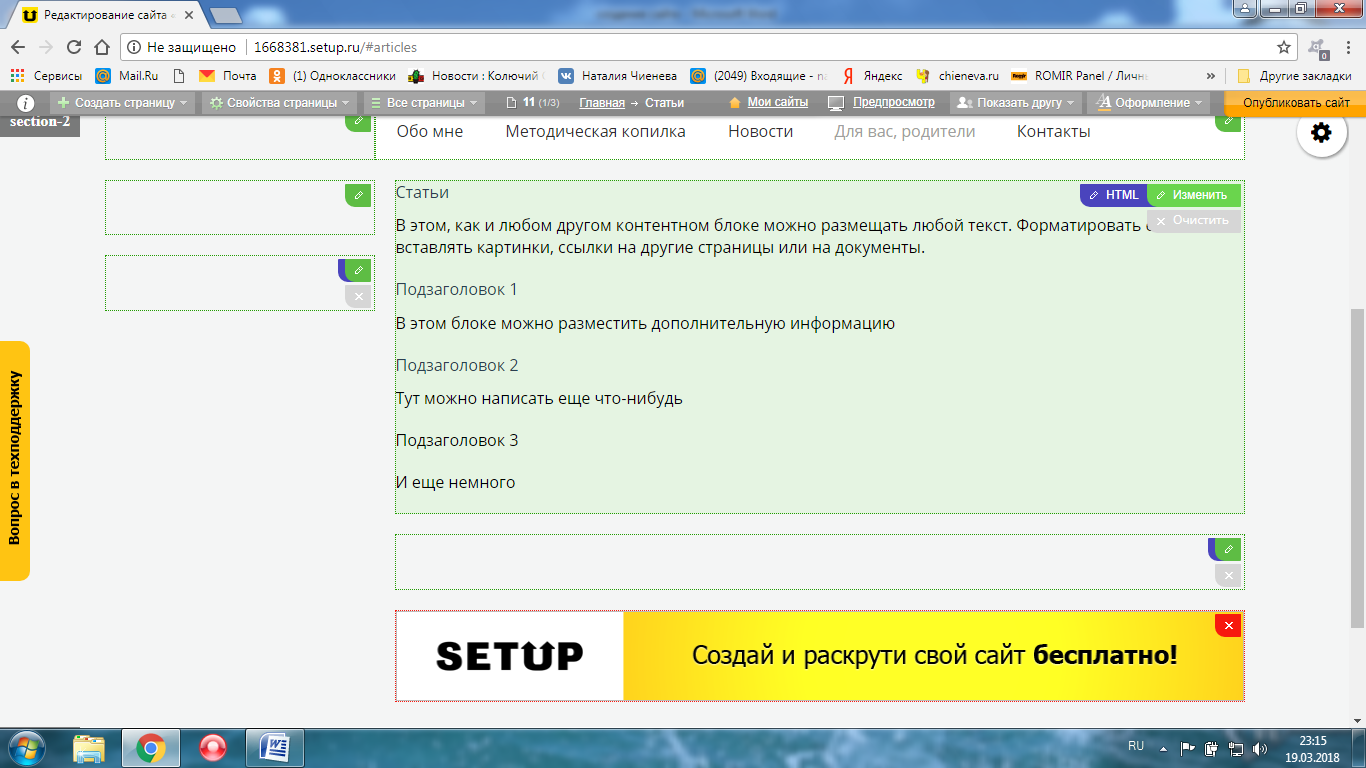 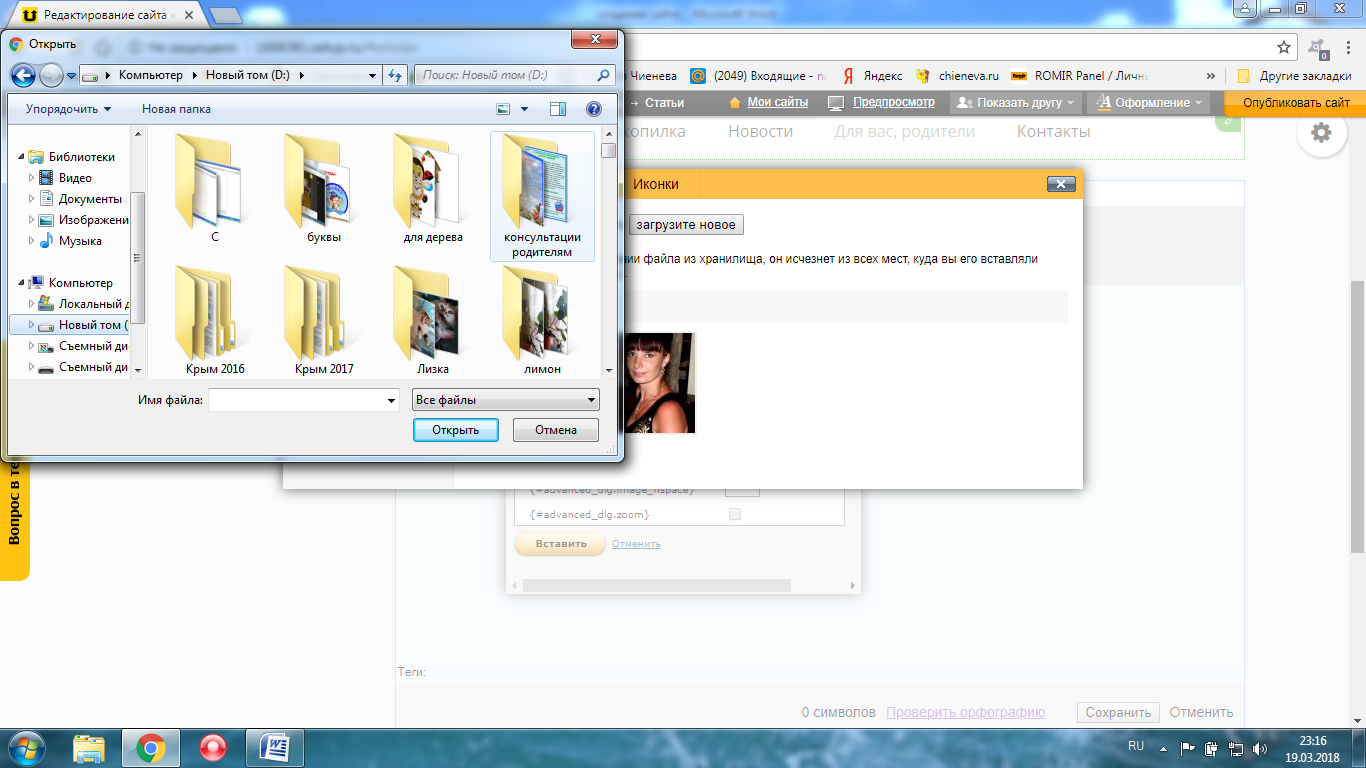 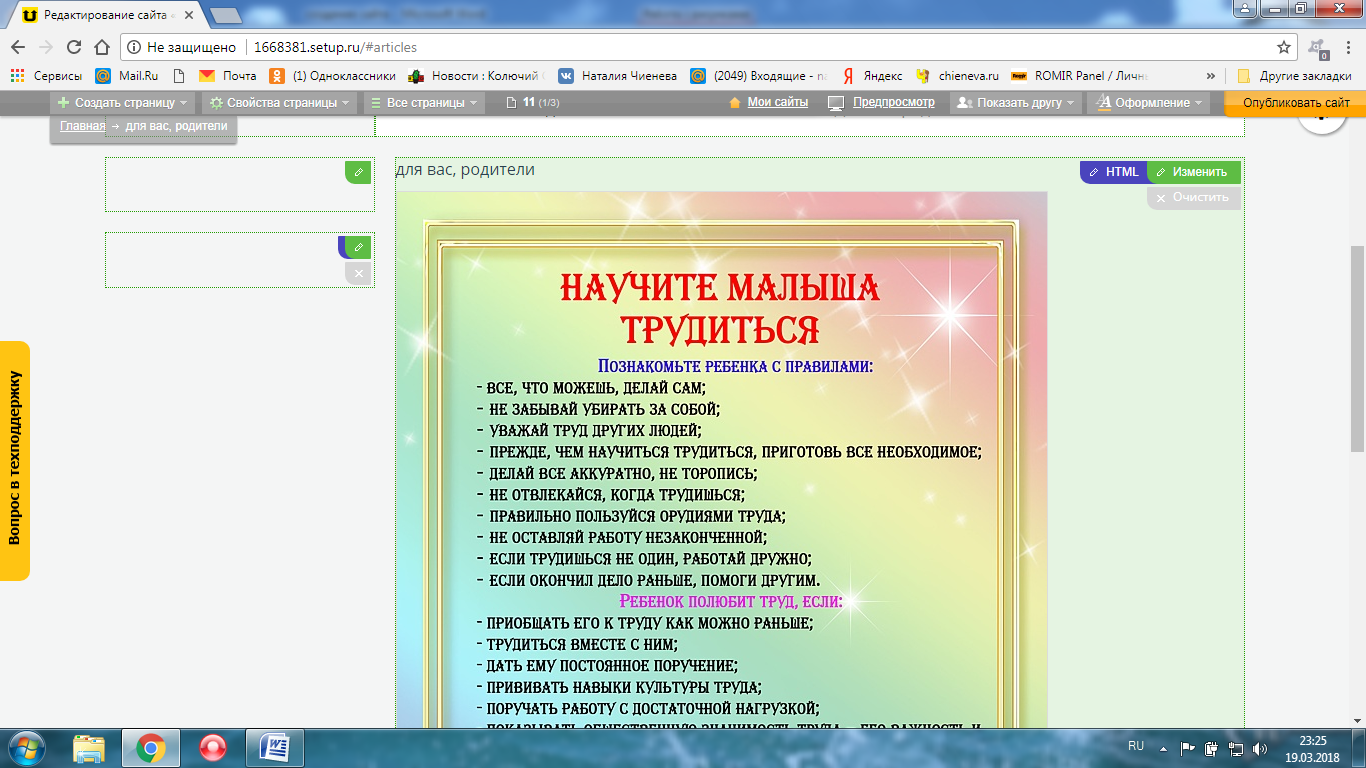 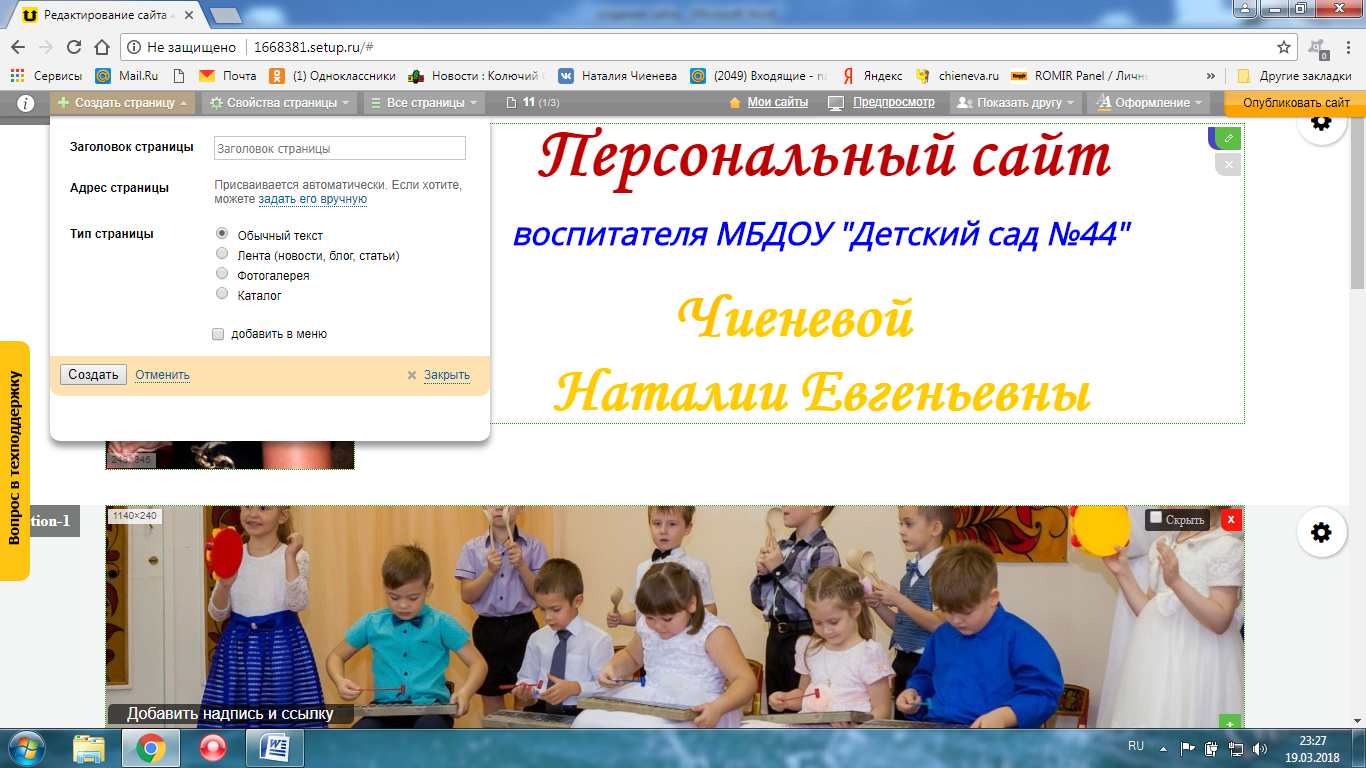 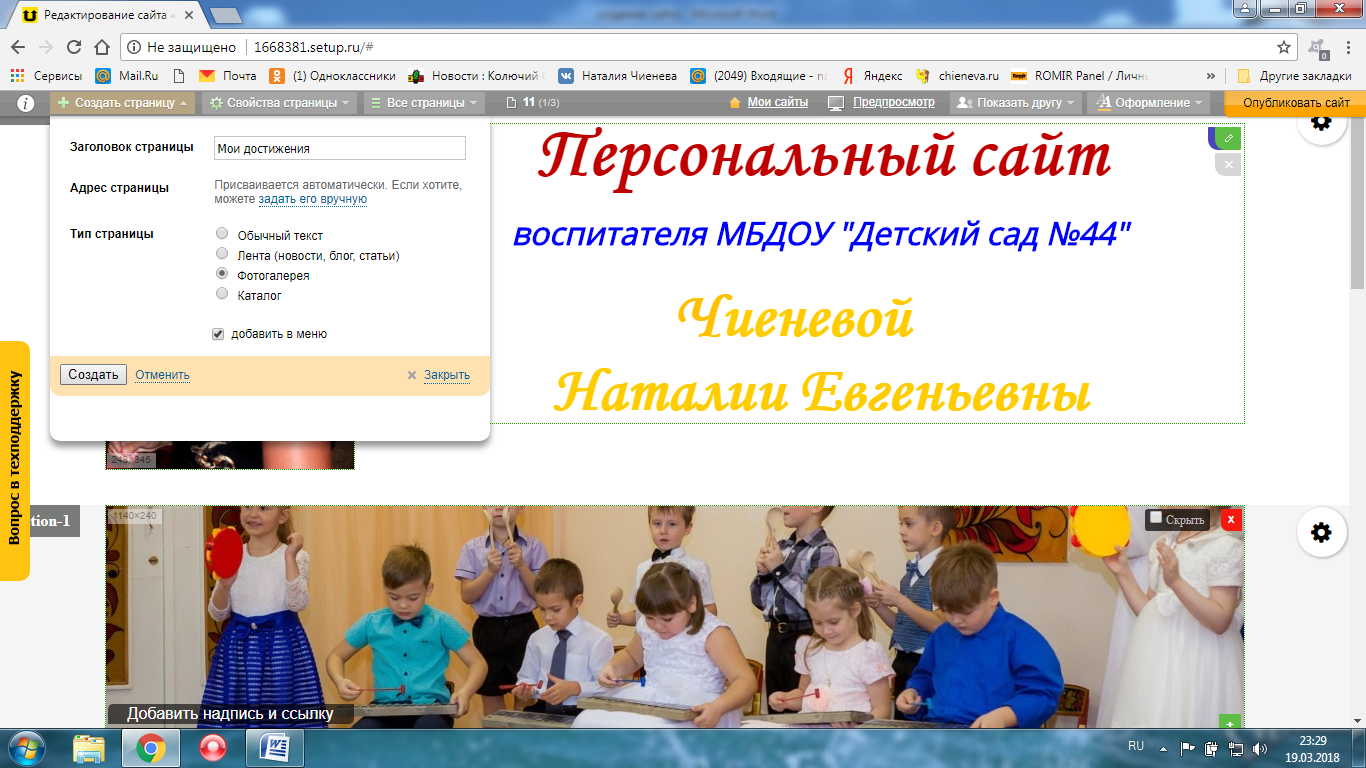 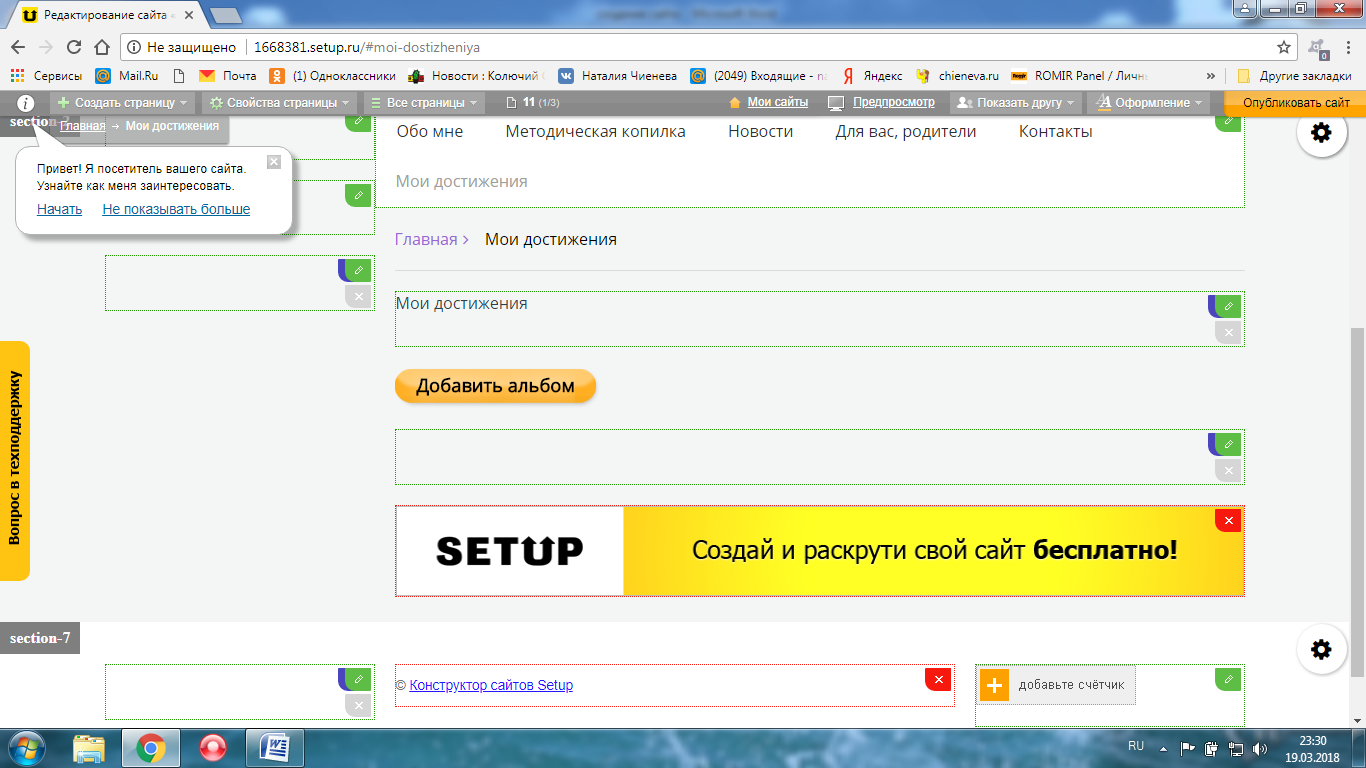 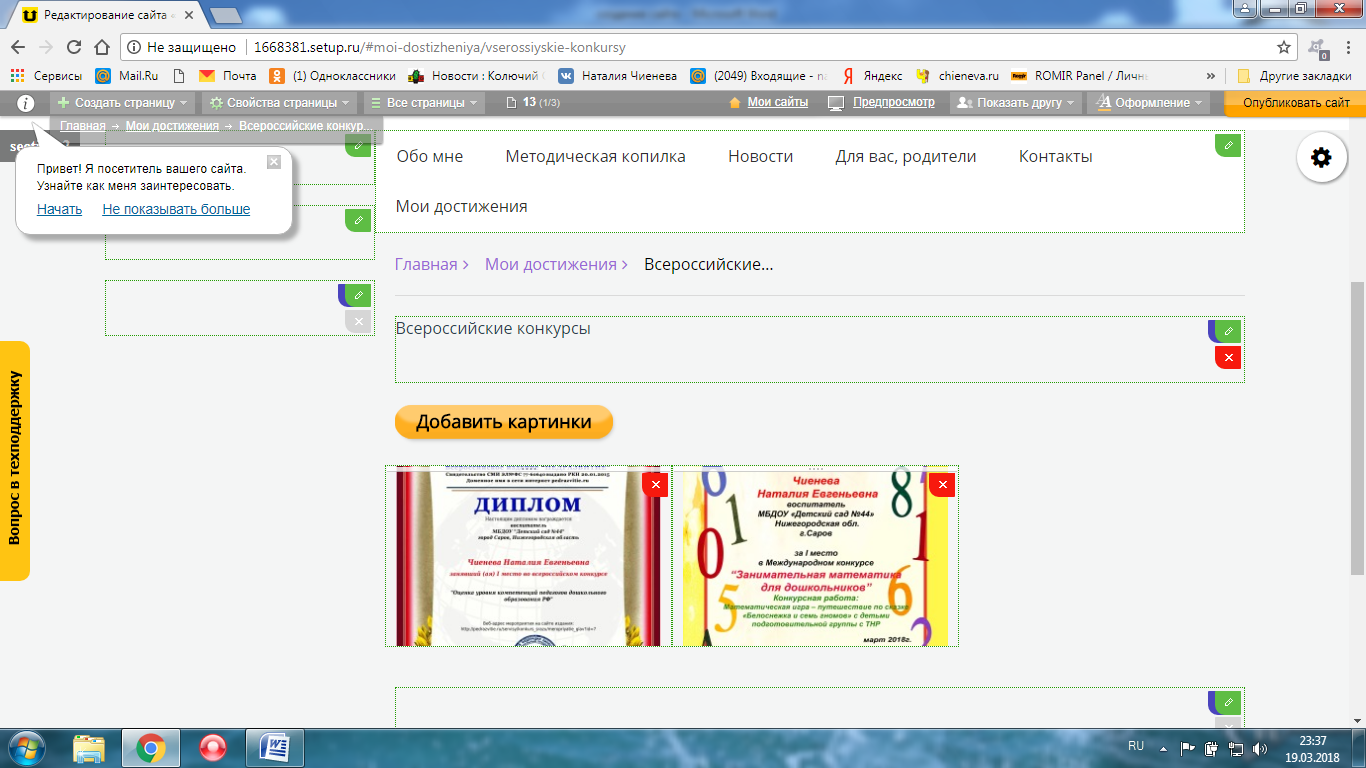 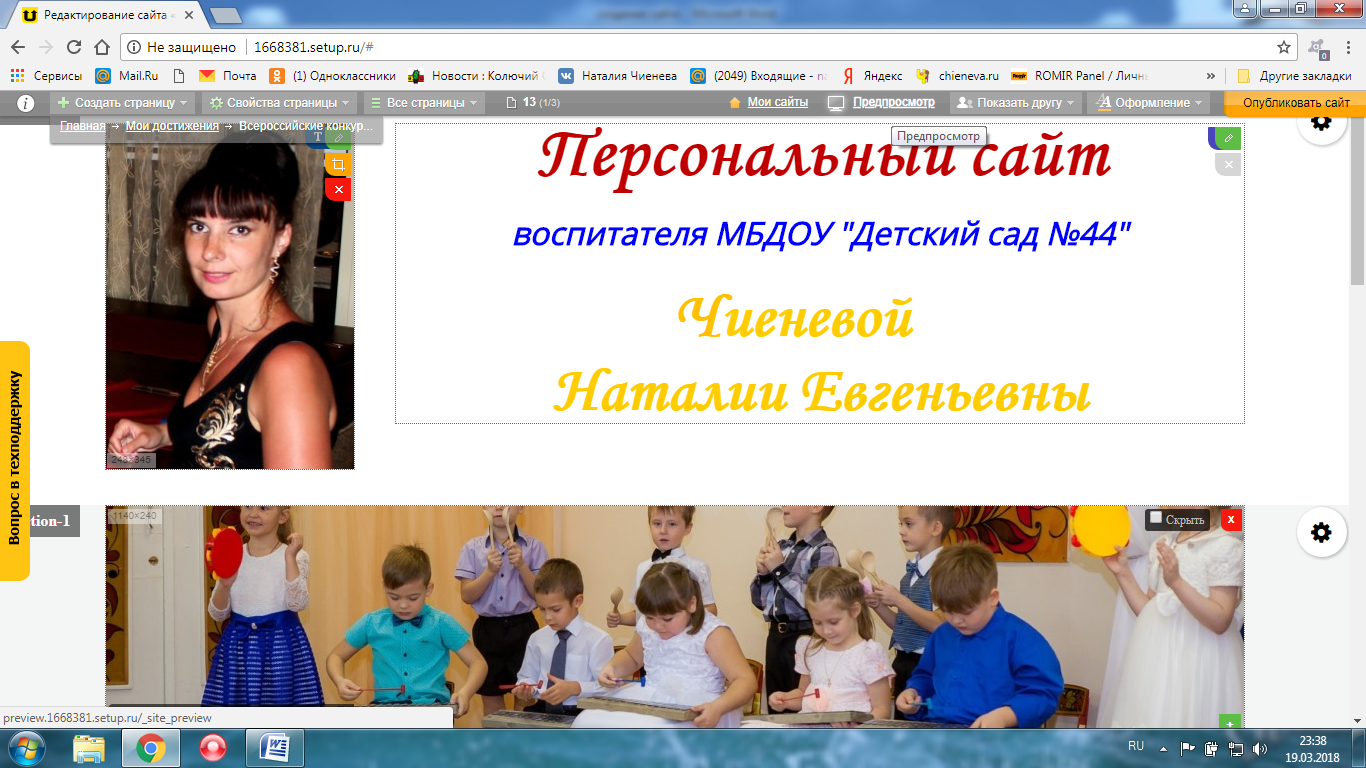 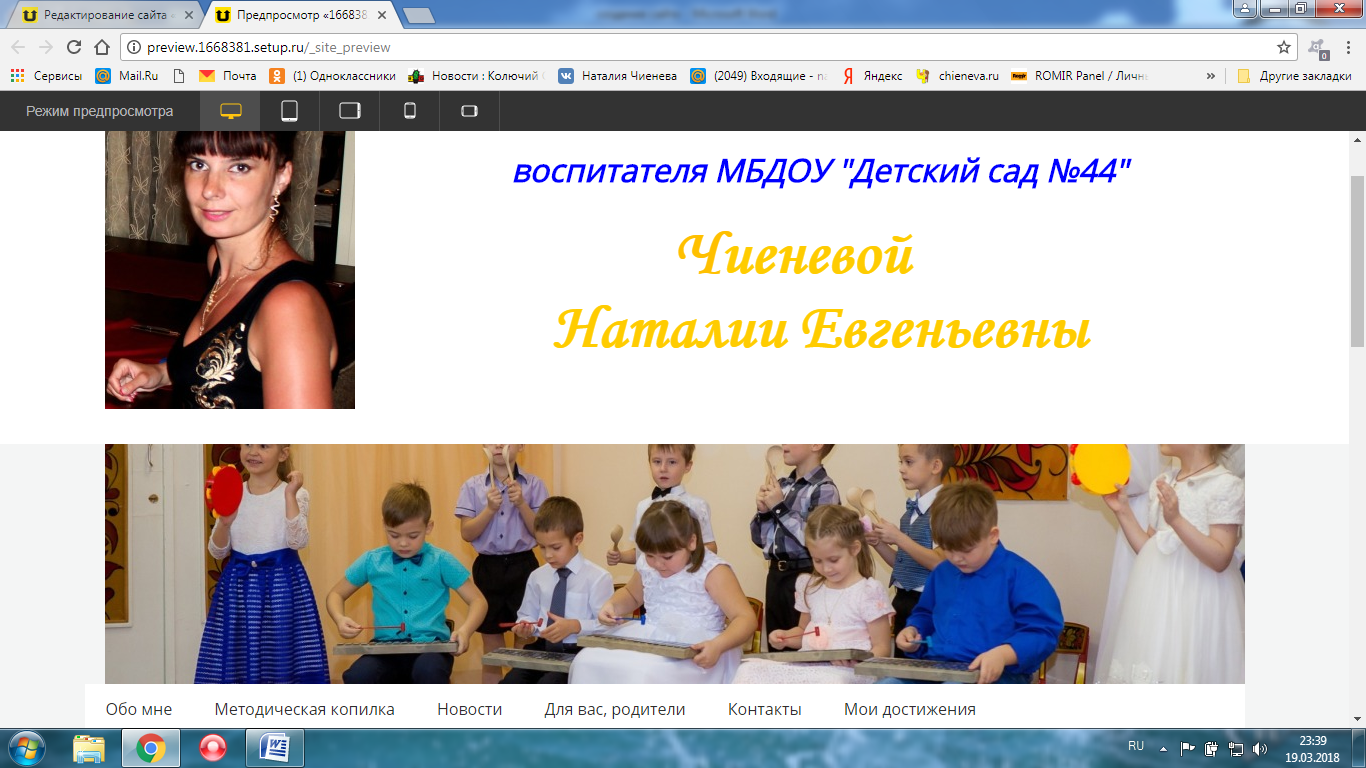 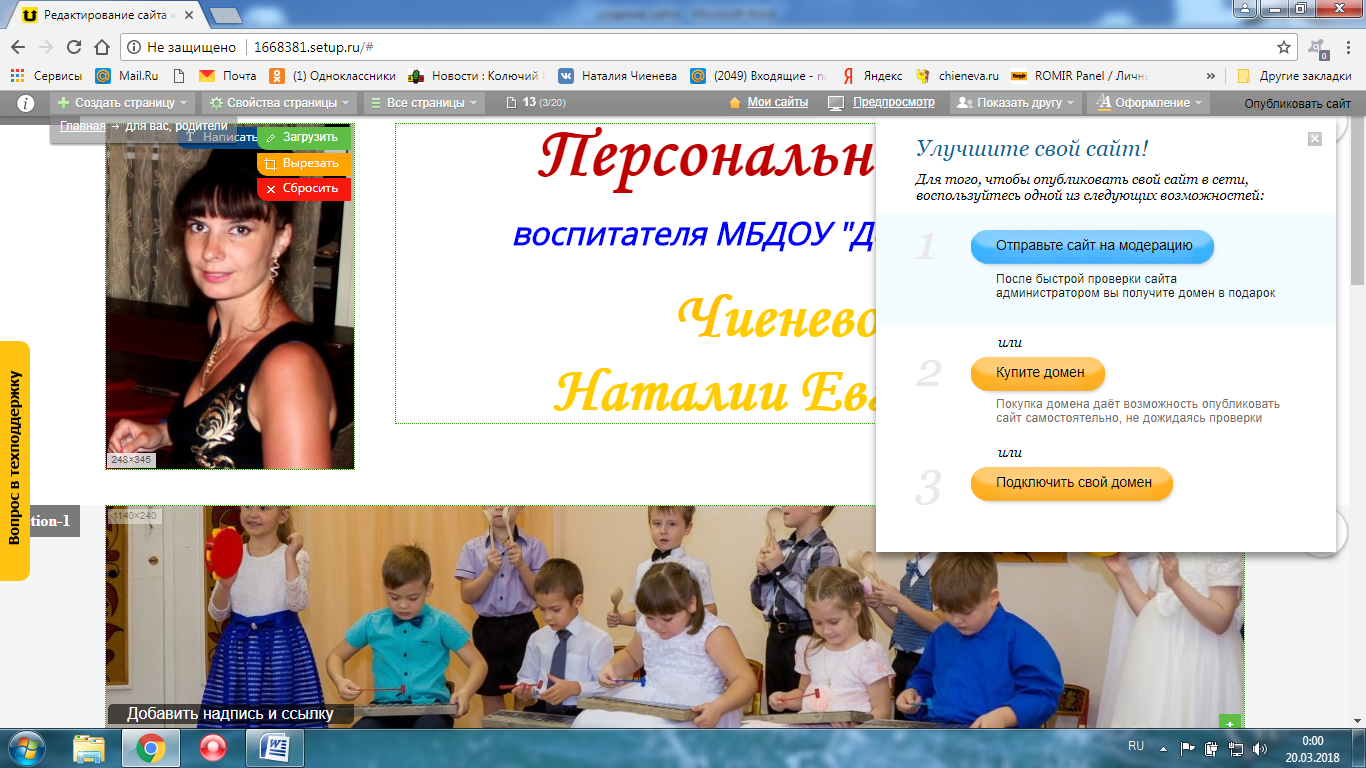 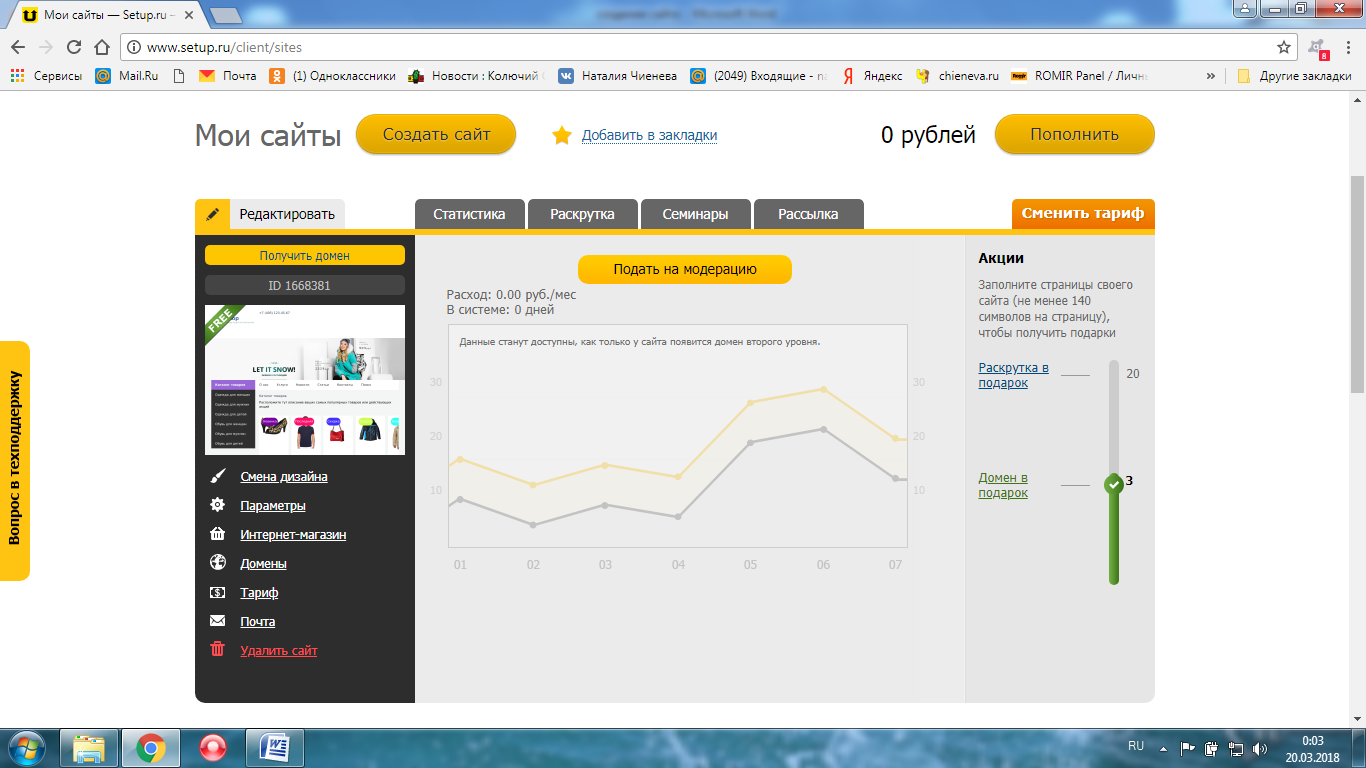 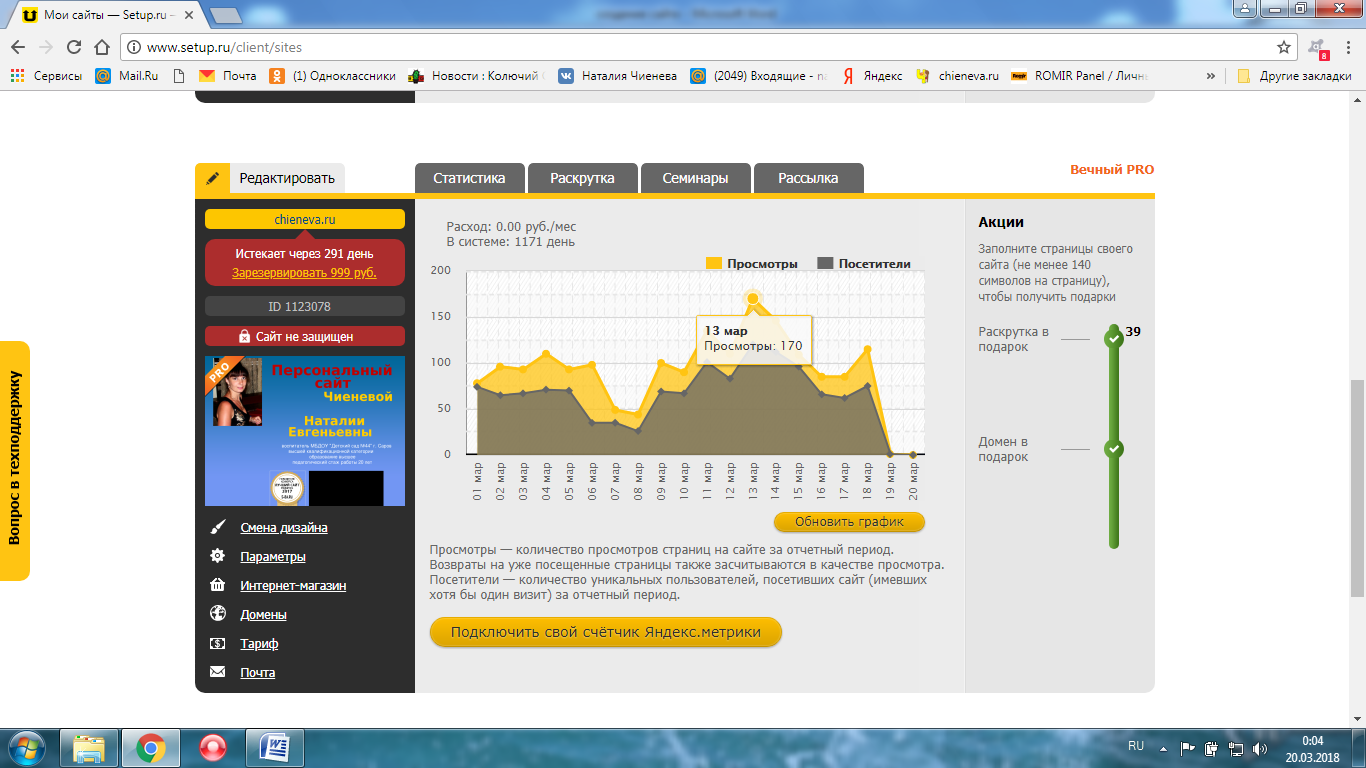 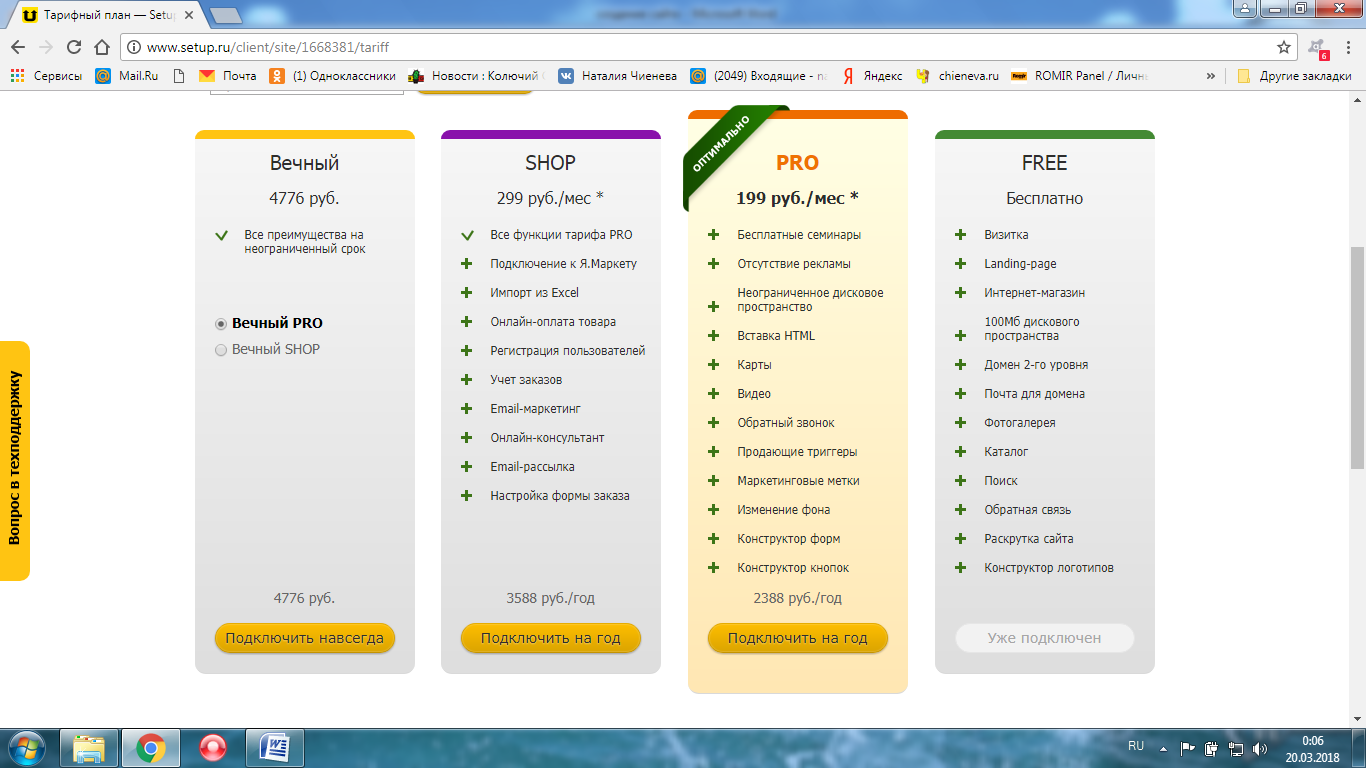 